ORIGINALMwai Kibaki Hospital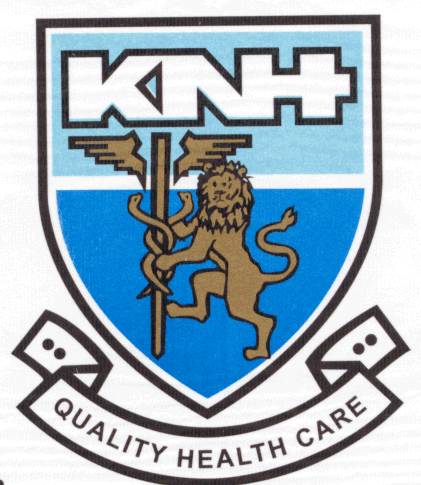 Tender Document ForSUPPLY AND DELIVERY OF MEAT, CHICKEN AND    EGGS------------------------------------------------(Reserved for Youth, Women & Persons Living with Disability)TENDER NO: MKH/T/12/2023- 2024The Chief Executive Officer Mwai Kibaki Hospital                                           P.O Box 541-10106                                                  OTHAYA               TABLE OF CONTENTCertiﬁcate of Independent Tender Determination…………………………………………………………………. 32Self-declarationForms	33Appendix                       1                        -                        Fraud            and Corruption	36Tenderer Information Form………………………………………………………………………………………...38Tenderer’s Eligibility- Conﬁdential Business Questionnaire Form	39Tenderer’s JV Members Information Form	42Price Schedule Forms	43FORM OF TENDER SECURITY - DEMAND BANK GUARANTEE	49FORM OF TENDER SECURITY (INSURANCE GUARANTEE)	50FORM OF TENDER-SECURING DECLARATION	51MANUFACTURER’S AUTHORIZATION FORM	52PART 2: SUPPLY REQUIREMENTS	53Section V - Schedule of Requirements	53Notes for Preparing the Schedule of Requirements	53List of Goods and Delivery Schedule	54List of Related Services and Completion Schedule	55Technical Speciﬁcations	56Drawings	58Inspections and Tests	59PART 3 - CONTRACT	60SECTION VI - GENERAL CONDITIONS OF CONTRACT	61SECTION VII - SPECIAL CONDITIONS OF CONTRACT	74SECTION VIII - CONTRACT FORMS	78FORM No. 1: NOTIFICATION OF INTENTION TO AWARD	79FORM No. 2: REQUEST FOR REVIEW	82FORM No. 3: LETTER OF AWARD	82FORM No. 4 - CONTRACT AGREEMENT	84FORM No. 5 - PERFORMANCE SECURITY [Option 1- Unconditional Demand Bank Guarantee]	85FORM No. 6 - PERFORMANCE SECURITY [Option 2– Performance Bond]	86FORM No. 7 - ADVANCE PAYMENT SECURITY [Demand Bank Guarantee]	88FORM No. 8 - BENEFICIAL OWNERSHIP DISCLOSURE FORM	88MWAI   KIBAKI   HOSPITALTHE CHIEF EXECUTIVE OFFICER MWAI    KIBAKI   HOSPITAL P.O BOX 541-10106,OTHAYA.Email: procurementothaya@gmail.comTender No: MKH/T/12/2023- 2024TENDER NAME:	SUPPLY AND DELIVERY OF   MEAT, CHIICKEN AND EGGS1.INVITATION TO TENDER2.PROCURING ENTITY: MWAI KIBAKI HOSPITAL PO BOX 541-10106 OTHAYA  KENYA3.CONTRACT NAME AND DESCRIPTION: SUPPLY AND DELIVERY OF CHICKEN AND EGGSMWAI KIBAKI  HOSPITAL invites eligible bidders for the supply and delivery of CHICKEN AND EGGS Tendering will be conducted under open competitive method National using a standardized tenderdocument. Tendering is open to all qualiﬁed and interested Tenderers.In case this tender is subject to a Reservation, specify the Group is eligible to tender, Insert e.g.“Tendering is open to all Small and Medium Enterprises registeredIn case tender is subject to Multiple contracts/lots, insert “Tenderers will be allowed to tender for one or more lots”. (Not applicable).	Qualiﬁed and interested tenderers may obtain further information and inspect the Tender Documents during weekdays and ofﬁce working hours [0900 to 1600 hours] at the address given below.THE CHIEF EXECUTIVE OFFICER MWAI KIBAKI HOSPITAL P.O BOX 541-10106,OTHAYA.Email: procurementothaya@gmail.com	A complete set of tender documents may be purchased or obtained by interested tenders upon payment of a non- refundable fees of Kenya   shillings 1000   in   cash   or   Banker's Cheque and   payable to the address given below. Tender documents may be obtained electronically from the Website: www.knh.or.ke. Tender documents obtained electronically will be free of charge.	Tender documents may be viewed and downloaded for free from the website : www.knh.or.ke Tenderers who download the tender document must forward their particulars immediately to facilitate any further clariﬁcation or addendum.DIRECTOR SUPPLY CHAIN MANAGEMENT MWAI  KIBAKI  HOSPITALP.O BOX 541-10106, OTHAYA.Email:; procurementothaya@gmail.comThe Tenderer shall chronologically serialize all pages of the tender documents submitted.Completed tenders must be delivered to the address  below on or before 10/05/2023 at 10:00amElectronic Tenders will not be permitted.	Tenders will be opened immediately after the deadline date and time speciﬁed above or any dead line date and time speciﬁed later. Tenders will be publicly opened in the presence of the Tenderers' designated representatives who choose to attend at the address below.THE CHIEF EXXECUTIVE OFFICER MWAI  KIBAKI  HOSPITAL,Nyeri-Othaya Road, off Hospital RoadAdministration block, Supply Chain Management Entrance,P.O BOX 541-10106, OTHAYA.Email: procurementothaya@gmail.comLate tenders will be rejected.The addresses referred to above are:Address for obtaining further information and for purchasing tender documentsMwai  Kibaki HospitalPhysical address: Nyeri City, Hospital Road, Mwai Kibaki Hospital , Administration Block, Supply Chain Management Division.P.O. Box 541-10106 OthayaDirector supply Chain management, Tel.0782620345,procurementothaya@gmail.com Address for Submission of Tenders.Mwai  Kibaki HospitalDirector, Supply Chain ManagementNyeri City, Hospital Road, Mwai Kibaki Hospital, Administration Block, Supply Chain Management DivisionAddress for Opening of Tenders.Mwai Kibaki HospitalNyeri City, Hospital Road, Mwai Kibaki Hospital, Administration Block, Supply Chain Management DivisionPART 1 - TENDERING PROCEDURESSECTION I: INSTRUCTIONS TO TENDERERSA	General ProvisionsScope of TenderThe Procuring Entity as deﬁned in the TDS invites tenders for supply of goods and, if   applicable,    any Related Services incidental thereto, as speciﬁed in Section V, Supply Requirements. The name, identiﬁcation, and number of lots (contracts) of this Tender Document are speciﬁed in the TDS.Throughout this tendering document:the term “in writing” means communicated in written form (e.g. by mail, e-mail, fax, including if speciﬁed in the TDS, distributed or received through the electronic-procurement system used by the Procuring Entity) with proof  of receipt;if the context so requires, “singular” means “plural” and vice versa;“Day” means calendar day, unless otherwise speciﬁed as “Business Day”. A Business Day is any day that is an ofﬁcial working day of the Procuring Entity. It excludes ofﬁcial public holidays.Fraud and CorruptionThe   Procuring   Entity   requires   compliance    with    the provisions of the Public Procurement and Asset Disposal Act, 2015, Section 62 “Declaration not to engage in corruption”. The tender submitted by a person shall include a declaration that the person shall not engage in any corrupt or fraudulent practice and a declaration that the person or his or her sub-contractors are not debarred from participating in public procurement proceedings.The Procuring Entity requires compliance with the provisions of the Competition   Act   2010,   regarding collusive practices in contracting. Any tenderer found to have engaged in collusive conduct shall   be disqualiﬁed and criminal and/or civil sanctions may be imposed. To this effect, Tenders shall be required to complete and sign the “Certiﬁcate of Independent Tender Determination” annexed to the Form of Tender.Unfair Competitive Advantage - Fairness and transparency in the tender process require that the ﬁrms or their Afﬁliates competing for a speciﬁc assignment do not derive a competitive advantage from having provided consulting services related to this tender. To that end, the Procuring Entity shall indicate in the Data Sheet and make available to all the ﬁrms together with this tender document all information that would in that respect give such ﬁrm any unfair competitive advantage over competing ﬁrms.Eligible TenderersA Tenderer may be a ﬁrm that is a private entity, an individual, a state-owned enterprise   or   institution subject to ITT3.7, or any combination of such entities in the form of a joint venture (JV) under an existing agreement or with the intent to enter into such an agreement supported by a letter of   intent.    Public employees and their close relatives (spouses, children, brothers, sisters and uncles and aunts) are not eligible to participate in the tender.In the case of a joint venture,   all   members shall be jointly and severally liable   for the execution of the entire Contract in accordance with the Contract terms. The JV shall nominate a Representative who shall have the authority to conduct all business for and on behalf of any and all the members of the JV during the Tendering process and, in the event the JV is awarded the Contract, during contract execution. The maximum number of JV members shall be speciﬁed in the TDS.Public Ofﬁcers of the Procuring Entity, their Spouses, Child, Parent, Brothers or Sister. Child, Parent, Brother or Sister of a Spouse their business associates or agents and ﬁrms/organizations in which they have a substantial or controlling interest shall not be eligible to tender or be awarded a contract. Public Ofﬁcers are also not allowed to participate in any procurement proceedings.A Tenderer shall not have a conﬂict of interest. Any Tenderer found to have a conﬂict of interest shall be disqualiﬁed. A Tenderer may be considered to have a conﬂict of interest for the purpose of this Tendering process, if the Tenderer:directly or indirectly controls, is controlled by or is under common control with another Tenderer; orreceives or has received any direct or indirect subsidy from another Tenderer;  orhas the same - representative or ownership as another Tenderer; orhas a relationship with another Tenderer, directly or through common third parties, that puts it in aposition to inﬂuence the Tender of another Tenderer, or inﬂuence the decisions of the Procuring Entity regarding this Tendering process; oror any of its afﬁliates participated as a consultant in the preparation of the design or technical speciﬁcations of the goods that are the subject of the Tender; oror any of its afﬁliates has been hired (or is proposed to be hired) by the Procuring Entity or Procuring Entity for the Contract implementation; orwould be providing goods, works, or non-consulting services resulting from or directly related to consulting services    for the   preparation or implementation of the project speciﬁed in the TDS ITT 1.1 that it provided or were provided by any afﬁliate that directly or indirectly controls, is controlled by, or is under common control with that ﬁrm; or has a close business or family relationship   with   a professional staff of the Procuring Entity (or of the project implementing agency, who: (i) are directly or indirectly involved in the preparation of the tendering document or speciﬁcations of the Contract, and/or the Tender evaluation process of such Contract; or (ii) would be involved in the implementation or supervision of such Contract unless the conﬂict stemming from such relationship has been resolved in a manner acceptable to the Procuring Entity throughout the Tendering process and execution of   the Contract.A tenderer shall not be involved in corrupt, coercive, obstructive, collusive or fraudulent practice. A tenderer that is proven to have been involved in any of these practices shall be automatically disqualiﬁed.A ﬁrm that is a Tenderer (either individually or as a JV member) shall not submit more than one Tender, except for permitted alternative Tenders. This includes participation as a subcontractor. Such participation shall result in the disqualiﬁcation of all Tenders in which the ﬁrm is involved. A ﬁrm that is not a Tenderer or a JV member,   may participate as a subcontractor in more than one Tender. Members of a joint venture may not also make   an individual   tender, be a subcontractor in a separate tender or be part of another joint venture for the purposes of the same Tender.A Tenderer may have the nationality of any country, subject to the restrictions pursuant to ITT3.9.   A Tenderer shall be deemed to have the nationality of a country if the Tenderer is constituted, incorporated or registered in and operates in conformity with the provisions of the laws of that country, as evidenced by its articles of incorporation (or equivalent documents of constitution or association)   and   its   registration documents, as the case may be. This criterion also shall apply to the determination of the nationality of proposed subcontractors  or sub consultants for any part of the Contract including related Services.A Tenderer that has been debarred by the PPRA from participating in public procurement shall be ineligible to tender or be awarded a contract. The list of debarred ﬁrms and individuals is available from the PPRA's website www.ppra.go.keTenderers that are state-owned enterprises or institutions may be eligible to compete and be awarded a Contract(s) only if they are (i) a legal public entity of the state Government and/or public administration, (ii) ﬁnancially autonomous and not receiving any signiﬁcant subsidies or budget support from any public entity or Government, and (iii) operating under commercial law and vested with legal rights and liabilities similar to any commercial enterprise to enable it compete with ﬁrms in the private sector on an equal basis. Public employees and their close relatives are not eligible to participate in the tender.Tenderers may be ineligible if their countries of origin (a) as a matter of law or ofﬁcial regulations, Kenya prohibits commercial relations with that country, or(b) by an act of compliance with a decision of the United Nations Security Council taken under Chapter VII of the Charter of the United Nations, Kenya prohibits any import of goods or contracting for supply of goods or services from that country, or any payments to any country, person, or entity in that country. A tenderer shall provide such documentary evidence of eligibility satisfactory to the Procuring Entity, as the Procuring Entity shall reasonably request.Tenderers shall provide the qualiﬁcation information statement that the tenderer (including all members of a joint venture and subcontractors) is not associated, or have been associated in the past, directly or indirectly, with a ﬁrm or any of its afﬁliates which have been engaged by the Procuring entity to provide consulting services for the preparation of the design, speciﬁcations, and other documents to be used for the procurement of the goods under this Invitation for tenders.Where the law requires tenderers to be registered with certain authorities in Kenya, such registration requirements shall be deﬁned in the TDSThe Competition Act of Kenya requires that ﬁrms   wishing to tender   as Joint   Venture   undertakings   which may prevent, distort or lessen competition in provision of services are prohibited unless they are exempt in accordance with the provisions of Section 25 of the Competition Act, 2010. JVs will be required to seek for exemption from the Competition Authority. Exemption shall not be a condition for tender, but it shall be a condition of contract award and signature. A JV tenderer   shall be given   opportunity to seek such exemption as a condition of award and signature of contract. Application for exemption from the Competition Authority of Kenya may be accessed from the website www.cak.go.ke.A Kenyan tenderer shall provide evidence of having fulﬁlled his/her tax obligations by producing   a   current tax clearance certiﬁcate or tax exemption  certiﬁcate issued by the Kenya Revenue Authority.Eligible Goods and Related ServicesAll the Goods and Related Services to be supplied under the Contract shall have their origin in any country that is eligible in accordance with ITT 3.9.For purposes of this ITT, the term “goods” includes commodities, raw material, machinery, equipment, and industrial plants; and “related services” include services such as insurance, installation, training, and initial maintenance.The term “origin” means the country where the goods have been mined, grown, cultivated, produced, manufactured or processed; or, through manufacture, processing, or assembly, another commercially recognized article results that differs substantially in its basic characteristics from its components.A procuring entity shall ensure that the items listed below shall be sourced from Kenya and there shall be no substitutions from foreign sources. The affected items are:motor vehicles, plant and equipment which are assembled in Kenya;furniture, textile, foodstuffs, oil and gas, information communication technology, steel, cement, leatherware- processed products, sanitary products, and other goods made in Kenya; orgoods manufactured, mined, extracted or grown in Kenya.Any goods, works and production processes with characteristics that have been   declared by the relevant national environmental protection agency or by other competent authority as harmful to human beings and to the environment shall not be eligible for procurement.Sections of Tendering DocumentThe tendering document consist of Parts 1, 2, and 3, which include all the sections indicated below, and should be read in conjunction with any Addenda issued in accordance with ITT8.PART 1: Tendering ProceduresSection I - Instructions to Tenderers (ITT)Section II - Tendering Data Sheet (TDS)Section III - Evaluation and Qualiﬁcation CriteriaSection IV - Tendering  FormsPART 2: Supply RequirementsSection V - Schedule of RequirementsPART 3: ContractSection VI - General Conditions of Contract (GCC)Section VII - Special Conditions of Contract  (SCC)Section VIII- Contract FormsThe notice of Invitation to Tender or the notice to the prequaliﬁed Tenderers issued by the Procuring Entity is not part of the tendering document.Unless obtained directly from the Procuring Entity, the Procuring Entity is not responsible for   the completeness of the document, responses to requests for clariﬁcation, the minutes   of the pre-tender    meeting (if any), or addenda to the tendering document in accordance with ITT7.The Tenderer is expected to examine all instructions, forms, terms, and speciﬁcations in the tendering document and to furnish with its Tender all information or documentation as is required by the tendering document.Clariﬁcation of Tendering DocumentA Tenderer requiring any clariﬁcation   of the Tender   Document   shall contact   the Procuring Entity in   writing at the Procuring Entity's address speciﬁed in the TDS or raise its enquiries during the pre-Tender meeting if provided for in accordance with ITT 6.4. The Procuring Entity will respond in writing to any request for clariﬁcation, provided that such request is received no later than the period speciﬁed in the TDS prior to the deadline for submission of tenders. The Procuring Entity shall forward copies of its response to all tenderers who have acquired the Tender documents in accordance with ITT 5.3, including a description of the inquiry but without identifying its source. If so speciﬁed in the TDS, the Procuring Entity shall   also    promptly publish its response at the web page identiﬁed in the TDS. Should the clariﬁcation result in changes to theessential elements of the Tender Documents, the Procuring Entity   shall amend the Tender Documents following the procedure under ITT 7.The Procuring Entity shall specify in the TDS if a pre-tender conference will be held, when and where. The Tenderer's designated representative is invited to attend a pre-Tender   meeting. The purpose of the   meeting will be to clarify issues and to answer questions on any matter that may be raised at that stage.The Tenderer is requested to submit any questions in writing, to reach the Procuring Entity not later than the period speciﬁed in the TDS before the meeting.Minutes of the pre-Tender meeting, if applicable,   including the text of the questions asked by Tenderers and the responses given, together with any responses prepared after the meeting, will be transmitted promptly to all Tenderers who have acquired the Tender Documents in accordance with ITT 6.3. Minutes shall not identify the source of the questions asked.The Procuring Entity shall also promptly publish anonymized (no names) Minutes of the pre-Tender meeting at the web page identiﬁed in the TDS. Any modiﬁcation to the Tender Documents that may become necessary as a result of the pre-Tender meeting shall be made by the Procuring Entity exclusively through the issue of an Addendum pursuant to ITT 7 and not through the minutes of the pre-Tender meeting. Nonattendance at the pre- Tender meeting will not be a cause for disqualiﬁcation of a Tenderer.Amendment of Tendering DocumentAt any time prior to the deadline for submission of Tenders, the Procuring Entity may amend the tendering document by issuing addenda.Any addendum issued shall be part of the tendering document and shall be communicated in writing to all who have obtained the tender document from the Procuring Entity in accordance with ITT 6.3. The Procuring Entity shall also promptly publish the addendum on the Procuring Entity's   web page in accordance with ITT 7.1.To give prospective Tenderers reasonable time in which to take an addendum into account in preparing their Tenders, the Procuring Entity may, at its discretion, extend the deadline for the submission of Tenders, pursuant to ITT 21.2.Preparation of TendersCost of TenderingThe Tenderer shall bear all costs associated with the preparation and submission of its Tender, and the Procuring Entity shall not be responsible or liable for   those costs,   regardless   of the conduct or   outcome   of the Tendering process.Language of TenderThe Tender, as well as all correspondence and documents relating to the Tender exchanged by the Tenderer and the Procuring Entity, shall be written in English Language. Supporting documents and printed literature that are part of the Tender may be in another language provided they are accompanied by an accurate translation of the relevant passages into the English Language, in   which   case,   for   purposes of interpretation of the Tender, such translation shall govern.Documents Comprising the TenderThe Tender shall comprise the following:Form of Tender prepared in accordance with ITT11;Price Schedules: completed  in accordance with  ITT 11 and ITT 13;Tender Security or Tender-Securing Declaration, in accordance with ITT 18.1;Alternative Tender: if permissible, in accordance with ITT12;Authorization: written conﬁrmation authorizing the signatory of the Tender to commit the Tenderer, in accordance with ITT19.3;Qualiﬁcations: documentary evidence in accordance with ITT 16.2 establishing the Tenderer qualiﬁcations to perform the Contract if its Tender is accepted;Tenderer Eligibility:  documentary evidence in accordance with ITT16.1 establishing the Tenderereligibility to tender;Eligibility of Goods and Related Services: documentary evidence in accordance with ITT 15, establishing the eligibility of the Goods  and Related Services to be supplied by the Tenderer;Conformity: documentary evidence in accordance with ITT15.2 that the Goods and Related Services conform to the tender document; andany other document required in the TDS.In addition to the requirements under ITT 10.1, Tenders submitted by a JV shall include a copy of the Joint Venture Agreement entered into by all members. Alternatively, a letter of intent to execute a Joint Venture Agreement in the event of a successful Tender shall be signed by all members and submitted   with the Tender, together with a copy of the proposed Agreement.The Tenderer shall furnish in the Form of Tender information on commissions gratuities, and fees, if any, paid or to be paid to agents or any other party relating to this Tender.Form of Tender and Price SchedulesThe Form of Tender and Price Schedules shall be prepared using the relevant forms furnished in Section IV, Tendering Forms. The forms must be completed without any alterations to the text. All blank spaces shall be ﬁlled in with the information requested. The Tenderer shall chronologically serialise pages of all tender documents submitted.Alternative TendersUnless otherwise speciﬁed in the TDS, alternative Tenders shall not  be considered.Tender Prices and discountsThe prices quoted by the Tenderer in the Form of Tender and in the Price, Schedules shall conform to the requirements speciﬁed below.All lots (contracts) and items must be listed and priced separately in the Price Schedules.The price to be quoted in the Form of Tender in accordance with ITT10.1 shall be the total price of the Tender, including any discounts offered.The Tenderer shall quote any discounts and indicate the methodology for their application in the form of tender. Conditional discounts will be rejected.Prices quoted by the Tenderer shall be ﬁxed during the performance of the Contract and not subject to variation on any account, unless otherwise speciﬁed in the TDS. A Tender submitted with an adjustable price quotation shall be treated as non-responsive and shall be rejected, pursuant to ITT 28. However, if in accordance with the TDS, prices quoted by the Tenderer shall be subject to adjustment during   the performance of the Contract, a Tender submitted with a ﬁxed price quotation   shall not be rejected, but the price adjustment shall be treated as zero.If speciﬁed in ITT 1.1, Tenders are being invited for individual lots (contracts)   or   for   any combination of lots (packages). Unless otherwise speciﬁed in the TDS, prices quoted shall correspond to 100 % of the items speciﬁed for each lot and to 100% of the quantities speciﬁed for each item of a lot. Tenderers wishing to offer discounts for the award of more than one Contract shall specify in their Tender the price reductions applicable to each package, or alternatively, to individual Contracts within the package. Discounts shall be submitted in accordance with ITT 13.4 provided the Tenders for   all lots (contracts) are opened at the same time.The terms EXW, CIP, CIF, DDP and other similar terms shall be governed by the rules prescribed in the current edition of Incoterms, published by the International Chamber of Commerce.Prices shall be quoted as speciﬁed in each Price Schedule included in Section IV, Tendering Forms. The disaggregation of price components is required solely for the purpose of facilitating the   comparison    of Tenders by the Procuring Entity. This shall not in any way limit the Procuring Entity's right to contract on any of the terms offered. In quoting prices, the Tenderer shall be free to use transportation through carriers registered in any eligible country. Similarly, the Tenderer may obtain insurance services from any eligible country in accordance with ITT 3.6, Eligible Tenders. Prices shall be entered in the following manner:For Goods manufactured in Kenya:the price of the Goods quoted EXW (ex-works, ex-factory, ex warehouse, ex showroom, or off- the- shelf, as applicable)   ﬁnal destination point   indicated   in the TDS, including all customs duties and sales and other   taxes already paid or payable on the components and raw material used in  the manufacture or assembly of the Goods;any sales tax and other taxes which will be payable in Kenya on the Goods if the Contract is awarded to the Tenderer; andthe price for inland transportation, insurance, and other local services required to convey the Goods to their ﬁnal destination speciﬁed in the TDS.For Goods manufactured outside Kenya, to be imported:the price of the Goods, quoted CIP named place of destination, in Kenya, as speciﬁed in the TDS;the price for inland transportation, insurance, and other local services required to convey the Goods from the named place of destination to their ﬁnal destination speciﬁed in the TDS;For Goods manufactured outside Kenya, already imported:the price of the Goods, including the original import value of the Goods; plus, any mark-up (or rebate); plus, any  other related local cost, and custom duties and other import taxes already paid or to be paid on  the Goods already imported;the custom duties and other import taxes already paid (need to be supported with documentary evidence) or to be paid  on the Goods already imported;any sales and other taxes levied in Kenya which will be payable on the Goods if the Contract is awarded to the Tenderer; andthe price for inland transportation, insurance, and other local services required to convey the Goods from the named place of destination to their ﬁnal destination (Project Site) speciﬁed in the TDS.for Related Services, other than inland transportation and other services required to convey the Goods to their ﬁnal destination, whenever such Related Services are speciﬁed in the Schedule of Requirements, the price of each item comprising the Related Services (inclusive of any applicable taxes).Currencies of Tender and PaymentThe currency (ies) of the Tender, the currency (ies) of award and the currency (ies) of contract payments shall be the same.The Tenderer shall quote in Kenya shillings. If allowed in the TDS, the Tenderer may express the Tender price in any currency, provided it shall use no more than two foreign currencies in addition to the Kenya Shilling.The rates of exchange to be used by the Tenderer shall be based on the exchange rates provided by the Central Bank of Kenya on the date 30 days prior to the actual date of tender opening.Documents Establishing the Eligibility and Conformity of the Goods and Related ServicesTo establish the eligibility of the Goods and Related Services in accordance with ITT 15, Tenderers shall complete the country of origin declarations in the Price Schedule Forms, included in Section IV, Tendering Forms.To establish the conformity of the Goods and Related Services to the tendering document, the Tenderer shall furnish as part of its Tender the documentary evidence that the Goods conform to the technical speciﬁcations and standards speciﬁed in Section VII, Schedule of Requirements.The documentary evidence may be in the form of literature, drawings or data, and shall consist of a detailed item by item description of the essential technical and performance characteristics of the Goods and Related Services, demonstrating substantial responsiveness of the Goods and Related Services to the technical speciﬁcation, and if applicable, a statement of deviations and exceptions to the provisions of the Section VII, Schedule of Requirements.The Tenderer shall also furnish a list giving full particulars, including available sources and current prices of spare parts, special tools, etc., necessary for the proper and continuing functioning of the Goods during the period speciﬁed in the TDS following commencement of  the use of the goods by the Procuring Entity.Standards for workmanship, process, material, and equipment, as well as references to brand names or catalogue numbers speciﬁed by the Procuring Entity in the Schedule of Requirements, are intended to be descriptive only and not restrictive. The Tenderer may offer other standards of quality, brand names, and/or catalogue numbers, provided that it demonstrates, to the Procuring Entity's satisfaction, that the substitutions ensure substantial equivalence or are superior to those speciﬁed in the Section VII, Schedule of Requirements.Documents Establishing the Eligibility and Qualiﬁcations of the TendererTo establish Tenderer eligibility in accordance with ITT 4, Tenderers shall complete the Form of Tender, included in  Section IV, Tendering Forms.	The documentary evidence of the Tenderer qualiﬁcations to perform the Contract if its Tender is accepted shall establish  to the Procuring Entity's satisfaction:that, if required in the TDS, a Tenderer that does not manufacture or produce the Goods it offers tosupply shall submit the Manufacturer's Authorization using the form included in Section IV, Tendering Forms to demonstrate that it has been duly authorized by the manufacturer or producer of the Goods to supply these Goods in Kenya;that, if required in the TDS, in case of a Tenderer not doing business within the Kenya, the Tenderer is or will be (if awarded the Contract) represented by an Agent in the country equipped and able to carry out the Supplier's maintenance, repair and spare parts-stocking obligations prescribed in the Conditions of Contract and/or Technical Speciﬁcations; andthat the Tenderer meets each of the qualiﬁcation criterion speciﬁed in Section III, Evaluation and Qualiﬁcation Criteria.Period of Validity of TendersTenders shall remain valid for the Tender Validity period speciﬁed in the TDS. The Tender Validity period starts from the date ﬁxed for the Tender submission deadline (as prescribed by the Procuring Entity in accordance with ITT 21.1). A Tender valid for a shorter period shall be rejected by the Procuring Entity as non- responsive.In exceptional circumstances, prior to the expiration of the Tender validity period, the Procuring Entity may request Tenderers to extend the period of validity of their Tenders. The request and the responses shall be made in writing. If a Tender Security is requested in accordance with ITT 18, it shall also be extended for a corresponding period. A Tenderer may refuse the request without forfeiting its Tender Security.   A   Tenderer granting the request shall not be required or permitted to modify its Tender, except as provided in ITT 17.3.If the award is delayed by a period exceeding the number of days to be speciﬁed in the TDS days beyond the expiry of the initial tender validity period, the Contract price shall be determined as follows:in the case of ﬁxed price contracts, the Contract price shall be the tender price adjusted by the factor speciﬁed in the TDS;in the case of adjustable price contracts, no adjustment shall be made; or in any case, tender evaluation shall be based on the tender price without taking into consideration the applicable correction from those indicated above.Tender SecurityThe Tenderer shall furnish as part of its Tender, either a Tender-Securing Declaration or a Tender Security, as speciﬁed in the TDS, in original form and, in the case of a Tender Security, in the amount and currency speciﬁed in the TDS.A Tender Securing Declaration shall use the form included in Section IV, Tendering Forms.If a Tender Security is speciﬁed pursuant to ITT 18.1, the Tender Security shall be a demand guarantee in any of the following forms at the Tenderer option:cash;a bank guarantee;a guarantee by an insurance company registered and licensed by the Insurance Regulatory Authority listed by the Authority; ora letter of credit; orguarantee by a deposit taking micro-ﬁnance institution, Sacco society, the Youth Enterprise Development Fund or the Women Enterprise Fund.If an unconditional guarantee is issued by a non-Bank ﬁnancial institution located outside Kenya, the issuing non- Bank ﬁnancial institution shall have a correspondent ﬁnancial institution located in Kenya to make it enforceable unless the Procuring Entity has agreed in writing, prior to Tender submission, that a correspondent ﬁnancial institution is not required. In the case of a bank guarantee, the Tender Security shall be submitted either using the Tender Security Form included in Section IV, Tendering Forms, or in another substantially similar format approved by the Procuring Entity prior to Tender submission. The Tender Security shall be valid for thirty(30) days beyond the original validity period of the Tender, or beyond any period of extension if requested under ITT 17.2.If a Tender Security is speciﬁed pursuant to ITT 18.1, any Tender not accompanied by a substantially responsive Tender Security shall be rejected by the Procuring Entity as non-responsive.If a Tender Security is speciﬁed pursuant to ITT 18.1, the Tender Security of unsuccessful Tenderers shall be returned as promptly as possible upon the successful Tenderer signing the Contract and furnishing the Performance Security pursuant to ITT 46.The Procuring Entity shall also promptly return the tender securityto the tenderers where the procurement proceedings are terminated, all tenders were determined non-responsive or a bidder declines to extend tender validity period.The Tender Security of the successful Tenderer shall be returned as promptly as possible once the successful Tenderer has signed the Contract and  furnished the required Performance Security.The Tender Security may be forfeited or the Tender Securing Declaration executed:if a Tenderer withdraws its Tender during the period of Tender validity speciﬁed by the Tenderer in the Form of Tender, or any extension thereto provided by  the Tenderer; orif the successful Tenderer fails to:sign the Contract in accordance with ITT 45; orfurnish a  Performance Security in accordance  with ITT 46.Where tender securing declaration is executed, the Procuring Entity shall recommend to the PPRA that PPRA debars the Tenderer from participating in  public procurement as provided in the law.The Tender Security or Tender- Securing Declaration   of a   JV must   be in the name of the JV that submits the Tender. If the JV has not been legally constituted into a legally enforceable JV at the time of Tendering, the Tender Security or Tender-Securing Declaration shall be in the names of all future members as named in the letter of intent referred to in ITT3.1  and ITT 10.2.A tenderer shall not issue a tender security to guarantee itself.Format and Signing of TenderThe Tenderer shall prepare one original of the documents comprising the Tender as described in ITT 11 and clearly mark it “ORIGINAL.” Alternative Tenders, if permitted in accordance with ITT 12, shall be clearly marked “ALTERNATIVE.” In addition, the Tenderer shall submit copies of the Tender, in the number speciﬁed in the TDS and clearly mark them “COPY.” In the event of any discrepancy between the original and the copies, the original shall prevail.Tenderers shall mark as “CONFIDENTIAL” information in their Tenders which is conﬁdential to their business. This may include proprietary information, trade secrets, or commercial or ﬁnancially sensitive information.The original and all copies of the Tender shall be typed or written in indelible ink and shall be signed by a person duly authorized to sign on behalf of the Tenderer. This authorization shall consist of a written conﬁrmation as speciﬁed in the TDS and shall be attached to the Tender. The name and position held by each person signing the authorization must be typed or printed below the signature. All pages of the Tender where entries or amendments have been made shall be signed or initialed by the person signing the Tender.In case the Tenderer is a JV, the Tender shall be signed by an authorized representative of the JV on behalf of the JV, and so as to be legally binding on all the members as evidenced by a power   of attorney signed by each members' legally authorized representatives.Any inter-lineation, erasures, or overwriting shall be valid only if they are signed or initialed by the person signing the Tender.Submission and Opening of TendersSealing and Marking of TendersDepending on the sizes or quantities or weight of the tender documents, a tenderer may use an envelope, package or container. The Tenderer shall deliver the Tender in a single sealed envelope, or in a single sealed package, or in a single sealed container bearing the name and Reference number of the Tender, addressed to the Procuring Entity and a warning not to open before   the time and date   for   Tender   opening date.   Within the single envelope,  package or container, the Tenderer shall  place the following separate,  sealed envelopes:in an envelope or package or container marked “ORIGINAL”, all documents comprising the Tender, as described in ITT 11; andin an envelope  or package or container marked “COPIES”, all required copies of the Tender; andif alternative Tenders are permitted in accordance with ITT 12, and if relevant:in an envelope or package or container marked “ORIGINAL –ALTERNATIVE TENDER”, the alternative Tender; andin the envelope or package or container marked “COPIES- ALTERNATIVE TENDER”, all required copies of the alternative Tender.The inner envelopes or packages or containers shall:bear the name and address of the Procuring Entity.bear the name and address of the Tenderer; andbear the name and Reference number of the Tender.Where a tender package or container cannot ﬁt in the tender box, the procuring entity shall:Specify in the TDS where such documents should be received.maintain a record of tenders received and issue acknowledgement receipt note to each tenderer specifying time and date of receipt.Ensure all tenders received are handed over to the tender opening committee for opening at the speciﬁed opening place and time.If an envelope or package or container is not sealed and marked as required, the Procuring Entity   will assume no responsibility for the misplacement or premature opening of the Tender. Tenders misplaced or opened prematurely will not be accepted.Deadline for Submission of TendersTenders must be received by the Procuring Entity at the address and no later than the date   and   time speciﬁed in the TDS. When so speciﬁed in the TDS, Tenderers shall have the option of submitting their Tenders electronically. Tenderers submitting Tenders electronically shall follow the   electronic   Tender submission procedures speciﬁed in the TDS.The Procuring Entity may, at its discretion, extend the deadline for the submission of Tenders by amending the tendering document in accordance with ITT7, in which case all rights and obligations of the Procuring Entity and Tenderers  previously subject to the deadline shall thereafter be subject to the deadline as extended.Late TendersThe Procuring Entity shall not consider any Tender that arrives after the deadline for submission of Tenders. Any Tender received by the Procuring Entity after the deadline for submission of Tenders shall be declared late, rejected, and returned unopened to the Tenderer.Withdrawal, Substitution, and Modiﬁcation of TendersA Tenderer may withdraw, substitute, or modify its Tender after it has been submitted by sending a written notice, duly signed by an authorized representative, and shall include a copy of the authorization (the power of attorney) in accordance with ITT19.3, (except that withdrawal notices do not require copies). The corresponding substitution or modiﬁcation of the Tender must accompany the respective written notice. All notices must be:prepared and submitted in accordance with ITT 20 and 21 (except that withdrawal notices do   not require copies), and in addition, the respective envelopes shall be clearly marked “WITHDRAWAL,” “SUBSTITUTION,” or “MODIFICATION;” andreceived by the Procuring Entity prior to the deadline prescribed for submission of Tenders, in accordance with ITT 22.Tenders requested  to be withdrawn in accordance with ITT 23.1  shall be returned unopened to the Tenderers.No Tender may be withdrawn, substituted, or modiﬁed in the interval between the deadline for submission of Tenders and the expiration of the period of Tender validity speciﬁed by the Tenderer on the Form of Tender or any extension thereof.Tender OpeningExcept as in the cases speciﬁed in ITT 23, the Procuring Entity shall, at the Tender opening, publicly open and read out all Tenders received by the deadline at the date, time and place speciﬁed in the TDS in the presence of Tenderers' designated representatives who choose to attend, including to attend any speciﬁc electronic tender opening procedures if electronic tendering is permitted in accordance with ITT 21.1, shall be as speciﬁed in the TDS.First, envelopes marked “WITHDRAWAL” shall be opened and read out and the envelope with the corresponding Tender shall not be opened, but returned to the Tenderer. If the withdrawal envelope does not contain a copy of the “power of attorney” conﬁrming the signature as a person duly authorized to sign on behalf of the Tenderer, the corresponding Tender will be opened. No Tender   withdrawal shall be permitted unless the corresponding withdrawal notice contains a valid authorization to request the withdrawal   and   is read out at Tender opening.Next, envelopes marked “SUBSTITUTION” shall be opened and read out and exchanged with the corresponding Tender being substituted, and the substituted Tender shall not be opened, but returned to the Tenderer. No Tender substitution   shall be permitted unless the corresponding substitution notice contains a valid authorization to request the substitution and is read out at Tender opening.Next, envelopes marked “MODIFICATION” shall be opened and read out with the corresponding Tender. NoTender modiﬁcation shall be permitted unless the corresponding modiﬁcation notice contains a valid authorization to request the modiﬁcation and is read out at Tender opening.Next, all remaining envelopes shall be opened one at a time, reading out: the name of the Tenderer and whether there is a modiﬁcation; the total Tender Prices, per lot (contract) if applicable, including   any discounts and alternative Tenders; the presence or absence of a Tender Security, if required; and any other details as the Procuring Entity may consider appropriate.Only Tenders, alternative Tenders and discounts that are opened and read out at Tender opening shall be considered further for evaluation. The Form of Tender and pages of the Bills of Quantities are to be initialed by the members of the tender opening committee attending the opening. The number of representatives of the Procuring Entity to sign shall be speciﬁed in the TDS.The Procuring Entity shall neither discuss the merits of any Tender nor reject any Tender (except for late Tenders, in  accordance with ITT 22.1).The Procuring Entity shall prepare a record of the Tender opening that shall include, as a minimum:the name of the Tenderer and whether there is a withdrawal, substitution, or modiﬁcation;the Tender Price, per lot (contract) if applicable, including any discounts;any alternative Tenders;the presence or absence of a  Tender Security or Tender-Securing Declaration, if one was required;number of pages of each tender document submitted.The Tenderers' representatives who are present shall be requested to sign the record. The omission of a Tenderer signature on the record shall not invalidate the contents and effect of the record. A copy of the tender opening register shall be issued to a Tenderer upon request.Evaluation and Comparison of TendersConﬁdentialityInformation relating to the evaluation of Tenders and recommendation of contract award, shall   not   be disclosed to Tenderers or any other persons not ofﬁcially concerned with the tendering process until the information on Intention  to Award the Contract is transmitted to all Tenderers in accordance with  ITT 41.Any effort by a Tenderer to inﬂuence the Procuring Entity in the evaluation or contract award decisions may result in  the rejection of its Tender.Notwithstanding ITT 25.2, from the time of Tender opening to the time of Contract Award, if any Tenderer wishes to contact the Procuring Entity on any matter related to the Tendering process, it should do so in writing.Clariﬁcation of TendersTo assist in the examination, evaluation, comparison of the Tenders, and qualiﬁcation of the Tenderers, the Procuring Entity may, at its discretion, ask any Tenderer for a clariﬁcation of its Tender. Any clariﬁcation submitted by a Tenderer in respect to its Tender and that is not in response to a request by the Procuring Entity shall not be considered. The Procuring Entity's request for clariﬁcation and the response shall be in writing. No change, including any voluntary increase or   decrease,   in   the prices or   substance of the Tender shall be sought, offered, or permitted except to conﬁrm the correction of arithmetic errors discovered by the Procuring Entity in the Evaluation of the Tenders, in accordance with ITT 30.If a Tenderer does not provide clariﬁcations of its Tender by the date and time set in the Procuring Entity's request for clariﬁcation, its Tender may be rejected.Deviations, Reservations, and OmissionsDuring the evaluation  of Tenders, the following deﬁnitions apply:“Deviation” is a departure from the requirements speciﬁed in the Tendering document;“Reservation” is the setting of limiting conditions or withholding from complete acceptance of the requirements speciﬁed in  the tendering document; and“Omission” is the failure to submit part or all of the information or documentation required in the tendering document.Determination of ResponsivenessThe Procuring Entity's determination of a Tender's responsiveness is to be based on the contents of the Tender itself, as deﬁned in  ITT28.2.A substantially responsive Tender is one that meets the requirements of the tendering document without material deviation, reservation, or omission. A material deviation, reservation, or omission is one that:if accepted, would:affect in any substantial way the scope, quality, or performance of the Goods and Related Services speciﬁed in  the Contract; orlimit in any substantial way, inconsistent with the tendering document, the Procuring Entity's rights or the Tenderer obligations under the Contract; orif rectiﬁed, would unfairly affect the competitive position of other Tenderers presenting substantially responsive Tenders.The Procuring Entity shall examine the technical aspects of the Tender submitted in accordance with   ITT 15 and ITT 16, in particular, to conﬁrm that all requirements of Section VII, Schedule of Requirements   have been met without any material deviation or reservation, or omission.If a Tender is not substantially responsive to the requirements of tendering document, it shall be rejected by the Procuring Entity and may not subsequently be made responsive by correction of the material deviation, reservation, or omission.Non-conformities, Errors and OmissionsProvided that a Tender is substantially responsive,   the Procuring   Entity may waive   any non-conformities in the Tender.Provided that a Tender is substantially responsive, the Procuring Entity may request that the Tenderer   submit the necessary information or documentation, within a reasonable period of time, to rectify nonmaterial non- conformities or omissions in the Tender related to documentation requirements. Such omission shall not be related to any aspect of the price of the Tender. Failure of the Tenderer to comply with the request may result in  the rejection of its Tender.Provided that a Tender is substantially responsive, the Procuring Entity shall rectify quantiﬁable nonmaterial non- conformities related to the Tender Price. To this effect, the Tender Price shall be adjusted, for comparison purposes only, to reﬂect the price of a missing or non-conforming item or component in the manner speciﬁed in the TDS. The adjustment shall be based on the average price of the item or component as quoted in other substantially responsive Tenders. If the price of the item or component cannot be derived from the price of other substantially responsive Tenders, the Procuring Entity shall use its best estimate.Arithmetical ErrorsThe tender sum as submitted and read out during the tender opening shall be absolute and ﬁnal and shall not be the subject of correction, adjustment or amendment in any way by any person or entity.Provided that the Tender is substantially responsive, the Procuring Entity shall handle errors on the following basis:Any error detected if considered a major deviation that affects the substance of the tender, shall lead to disqualiﬁcation of the tender as non-responsive .Any errors in the submitted tender arising from a miscalculation of unit price, quantity,   subtotal and total bid price shall be considered as a   major deviation that affects the   substance of the tender and shall lead to disqualiﬁcation of the tender as non-responsive. andif there is a discrepancy between words  and ﬁgures, the amount in words shall prevail.Tenderers shall be notiﬁed of any error detected in their bid  during the notiﬁcation of a ward.Conversion to Single Currency31.1	For evaluation and comparison purposes, the currency(ies) of the Tender shall be converted in a single currency as speciﬁed in the TDS.Margin of Preference and ReservationsA margin of preference may be allowed on locally manufactured goods only when the contract is open tointernational tendering, where the tender is likely to attract foreign goods and where the contract  exceeds  the threshold speciﬁed in the Regulations.For purposes of granting a margin of preference on locally manufactured goods   under   international competitive tendering, a procuring entity shall not subject the items listed below to international tender and hence no margin of preference shall be allowed. The affected items are:motor vehicles, plant and equipment which are assembled in Kenya;furniture, textile, foodstuffs, oil and gas, information communication technology, steel, cement, leatheragro- processing, sanitary products, and other goods made in Kenya; orgoods manufactured, mined, extracted or grown in Kenya.A margin  of preference shall not be allowed  unless it is speciﬁed so in the TDS.Contracts procured on basis of international competitive tendering shall not be subject to reservations to speciﬁc groups s as provided in ITT 32.5.Where it is intended to reserve a contract   to a speciﬁc group of businesses (these groups are Small and Medium Enterprises, Women Enterprises, Youth Enterprises and Enterprises of persons living    with disability, as the case may be), and who are appropriately registered as such by the authority to be speciﬁed in the TDS, a procuring entity shall ensure that the invitation to tender speciﬁcally indicates that only businesses or ﬁrms belonging to the speciﬁed group are eligible to tender as speciﬁed in the TDS. No tender shall be reserved to more than one group. If not so stated in the Tender documents, the   invitation to tender   will be open to all interested tenderers.Evaluation of TendersThe Procuring Entity shall use the criteria and methodologies listed in this   ITT   and   Section   III, Evaluation and Qualiﬁcation criteria. No other evaluation criteria or methodologies shall be permitted. By applying the criteria and methodologies, the Procuring Entity shall determine the Lowest Evaluated Tender. This is the Tender of the Tenderer that meets the qualiﬁcation criteria and whose Tender has been determined to be:substantially responsive to the tender documents; andthe lowest evaluated price.Price evaluation will be done for Items or Lots (contracts), as speciﬁed in the TDS; and the Tender Price as quoted in accordance with ITT 14. To evaluate a Tender, the Procuring Entity shall consider the following:price adjustment due to unconditional discounts offered in accordance with ITT 13.4;converting the amount resulting from applying (a) and (b) above, if relevant, to a single currency in accordance with ITT 31;price adjustment due to quantiﬁable nonmaterial non-conformities in accordance with ITT 29.3; andany additional evaluation factors speciﬁed in the TDS and Section III, Evaluation and Qualiﬁcation Criteria.The estimated effect of the price adjustment provisions of the Conditions of Contract, applied over the period of execution of the Contract, shall not be considered in Tender evaluation.Where the tender involves multiple lots or contracts, the tenderer will be allowed to tender for one or more lots (contracts). Each lot or contract will be evaluated in accordance with ITT 33.2. The methodology to determine the lowest evaluated tenderer or tenderers based one lot (contract) or based   on a combination of lots (contracts), will be speciﬁed in Section III, Evaluation and Qualiﬁcation Criteria. In the case of multiple lots or contracts, tenderer will be will be required to prepare the Eligibility and Qualiﬁcation Criteria    Form for each Lot.The Procuring Entity's evaluation  of a  Tender will include and consider:in the case of Goods manufactured in Kenya, sales and other similar taxes, which will be payable on the goods if a contract is awarded to the Tenderer;in the case of Goods manufactured outside Kenya, already imported or to be imported, customs duties and other import taxes levied on the imported Good, sales and other similar taxes, which will be payable on the Goods if the contract is awarded to the Tenderer;The Procuring Entity's evaluation of a Tender   may require the consideration   of other   factors, in addition to the Tender Price quoted in accordance with ITT 14. These factors may be related to the characteristics, performance, and terms and conditions of purchase of the Goods and Related Services. The effect of the factors selected, if any, shall be expressed in monetary terms to facilitate comparison of Tenders, unless otherwise speciﬁed in the TDS from amongst those set out in Section III, Evaluation and QualiﬁcationCriteria. The additional  criteria and methodologies to be  used shall  be as speciﬁed in ITT 33.2(d).Comparison of Tenders34.1 The Procuring Entity shall compare the evaluated costs of all substantially responsive Tenders established in accordance with ITT 33.2 to determine the Tender that has the lowest   evaluated   cost. The comparison   shall be on the basis of total cost (place of ﬁnal destination) prices for all goods and all prices, plus    cost of inland transportation and insurance to place of destination, for goods manufactured within the Kenya, together with prices for any required installation, training, commissioning and other services.Abnormally Low TendersAn Abnormally Low Tender is one where the Tender price, in combination with other constituent elements of the Tender, appears unreasonably low to the extent that the Tender price raises material concerns with the Procuring Entity as to the capability of the Tenderer to perform the Contract for the offered Tender price.In the event of identiﬁcation of a potentially Abnormally Low Tender by the evaluation committee, the Procuring Entity shall seek written clariﬁcation from the Tenderer, including a detailed price analyses of its Tender price in relation to the subject matter of the contract, scope, delivery schedule, allocation of risks and responsibilities and any other requirements of the tendering document.After evaluation of the price analysis, in the event that the Procuring Entity determines that the Tenderer has failed to demonstrate its capability to perform the contract for the offered Tender price, the Procuring Entity shall reject the Tender.Abnormally High TendersAn abnormally high price is one where the tender price, in combination with   other   constituent   elements   of the Tender, appears unreasonably too high to the extent that the Procuring Entity is concerned that it (the Procuring Entity) may not be getting value for money or it may be paying too high a price for the contract compared with  market prices or that genuine competition between Tenderers is compromised.In case of an abnormally high tender price, the Procuring Entity shall make a survey of the market prices, check if the estimated cost of the contract is correct and review the Tender Documents to check if the speciﬁcations, scope of work and conditions of contract are contributory to the abnormally high tenders. The Procuring Entity may also seek written clariﬁcation from the tenderer on the reason for the high tender price. The Procuring Entity shall proceed as follows:If the tender price is abnormally high based on wrong estimated cost   of the contract, the Procuring Entity may accept or not accept  the tender depending on the Procuring Entity's budget  considerations.If speciﬁcations, scope of work and/or conditions of contract are contributory to the abnormally high tender prices, the Procuring Entity shall reject all tenders and may retender for the contract based on revised estimates, speciﬁcations, scope of work and conditions of contract, as the case may be.If the Procuring Entity determines that the Tender Price is abnormally too high because genuine competition between tenderers is compromised (often due to collusion, corruption or other manipulations), the Procuring Entity shall reject all Tenders and shall institute or cause relevant Government Agencies to institute an investigation on the cause of the compromise, before retendering.Post-Qualiﬁcation of the TendererThe Procuring Entity shall determine, to its satisfaction, whether the eligible Tenderer that is selected as having submitted the lowest evaluated cost and substantially responsive Tender, meets the qualifying criteria speciﬁed in Section III, Evaluation and Qualiﬁcation Criteria.The determination shall be based upon an examination of the documentary evidence of the Tenderer qualiﬁcations submitted by the Tenderer, pursuant to ITT 15 and 16. The determination shall not take into consideration the qualiﬁcations of other ﬁrms such as the Tenderer subsidiaries, parent entities, afﬁliates, subcontractors (other than specialized subcontractors if permitted in the tendering document), or any other ﬁrm(s) different from the Tenderer.An afﬁrmative determination shall be a prerequisite for award of the Contract to the Tenderer. A negative determination shall result in disqualiﬁcation of the Tender, in which event the Procuring Entity shall proceed to the Tenderer who offers a substantially responsive Tender with the next lowest evaluated cost to make a similar determination of that Tenderer qualiﬁcations to perform satisfactorily.Lowest Evaluated TenderHaving compared the evaluated prices of Tenders, the Procuring Entity shall determine the Lowest Evaluated Tender. The Lowest Evaluated Tender is the Tender of the Tenderer that meets the Qualiﬁcation Criteria and whose Tender has been determined to be:most responsive to the Tender document; andthe lowest evaluated price.Procuring Entity's Right  to Accept  Any Tender, and to Reject Any or All Tenders.39.1     The Procuring Entity reserves the right to accept or reject any Tender, and to annul the Tendering process and reject all Tenders at any time prior to notiﬁcation Award, without thereby incurring any liability to Tenderers. In case of annulment, all Tenderers shall be notiﬁed with reasons and all Tenders submitted and speciﬁcally, tender securities, shall be promptly returned to the Tenderers.Award of ContractAward Criteria40.1   The Procuring Entity shall award the Contract to the successful tenderer whose tender has been determined to be the Lowest Evaluated Tender in accordance with procedures in Section 3: Evaluation and Qualiﬁcation Criteria.Procuring Entity's Right to Vary Quantities at Time of Award41.1 The Procuring Entity reserves the right at the time of Contract award to increase or decrease, by the percentage (s) for items as indicated in the TDS.Notice of Intention to enter into a ContractUpon award of the contract and Prior to the expiry of the Tender Validity Period the Procuring Entity shall issue a Notiﬁcation of Intention to Enter into a Contract / Notiﬁcation of award to all tenderers which shall contain, at a minimum, the following  information:the name and address of the Tenderer submitting the successful tender;the Contract price of the successful tender;a statement of the reason(s) the tender of the unsuccessful tenderer to whom the letter is addressed was unsuccessful, unless the price information in  (c) above already reveals the reason;the expiry date of the Standstill Period; andinstructions on how to request a debrieﬁng and/or submit a  complaint during the standstill  period;Standstill PeriodThe Contract shall not be awarded earlier than the expiry of a Standstill Period of 14 days to allow any dissatisﬁed candidate to launch a complaint. Where only one Tender is submitted, the Standstill Period shall not apply.Where standstill period applies, it shall commence when the Procuring Entity has transmitted to each Tenderer the Notiﬁcation of Intention to Enter into a Contract to the successful Tenderer.Debrieﬁng by the Procuring EntityOn receipt of the Procuring Entity's Notiﬁcation of Intention to Enter into a Contract referred to in ITT 41, an unsuccessful tenderer may make a written request   to the Procuring Entity for a debrieﬁng on speciﬁc issues or concerns regarding their tender. The Procuring Entity shall provide the debrieﬁng   within   ﬁve days of receipt of the request.Debrieﬁngs of unsuccessful Tenderers may be done in writing or verbally. The Tenderer shall bear its own costs of attending  such a debrieﬁng meeting.Letter of AwardPrior to the expiry of the Tender Validity Period and upon expiry of the Standstill Period speciﬁed   in ITT 42, upon addressing a complaint that has been ﬁled within the Standstill Period, the Procuring Entity shall transmit the Letter of Award to the successful Tenderer. The letter of award shall request the successful tenderer to furnish the Performance Security within 21days of the date of the letter.Signing of ContractUpon the expiry of the fourteen days of the Notiﬁcation of Intention to enter into contract and upon the parties meeting their respective statutory requirements, the Procuring Entity shall send the successful Tenderer the Contract Agreement.Within fourteen (14) days of receipt of the Contract Agreement, the successful Tenderer shall sign, date, and return it to the Procuring Entity.The written contract shall be entered into within the period speciﬁed in the notiﬁcation of award and before expiry of the tender validity period.Performance SecurityWithin twenty-one (21) days of the receipt of Letter of Acceptance from the Procuring Entity, the successful Tenderer, if required, shall furnish the Performance Security in accordance with the GCC 18, using for that purpose the Performance Security Form included in Section X, Contract Forms. If the Performance Security furnished by the successful Tenderer is in the form of a bond, it shall be issued by a bonding or insurance company that has been determined by the successful Tenderer to be acceptable to the Procuring Entity. A foreign institution providing a bond shall have a correspondent   ﬁnancial institution located in Kenya, unless the Procuring Entity has agreed in writing that a correspondent ﬁnancial institution is not required.Failure of the successful Tenderer to submit the above-mentioned Performance Security or sign the Contract shall constitute sufﬁcient grounds   for the annulment of the award and forfeiture of the Tender Security. In that event the Procuring Entity may award the Contract to the Tenderer offering the next lowest Evaluated Tender.Performance security shall not be required for a contract, if so speciﬁed in the TDS.Publication of Procurement ContractWithin fourteen days after signing the contract, the Procuring Entity shall publish and publicize the awarded contract at its notice boards, entity website; and on the Website of the Authority in manner and format prescribed by the Authority. At the minimum, the notice shall contain the following information:name and address of the Procuring Entity;name and reference number of the contract being awarded, a summary of its scope and the selection method used;the name of the successful Tenderer, the ﬁnal total contract price, the contract duration.dates of signature, commencement and completion of contract;names of all Tenderers that submitted Tenders, and their Tender prices as read out at Tender opening;Procurement Related Complaints and Administrative ReviewThe procedures for making a Procurement-related Complaint are as speciﬁed in the TDS.A request for administrative review shall be made in the form provided under contract forms.SECTION II – TENDER DATA SHEET (TDS)The following specific data shall complement, supplement, or amend the provisions in the Instructions to TenderersSECTION III – EVALUATION AND QUALIFICATION CRITERIAGeneral ProvisionsWherever a Tenderer is required to state a monetary amount, Tenderers should indicate the Kenya Shilling equivalent using the rate of exchange determined as follows:For business turnover or ﬁnancial data required for each   year   - Exchange rate prevailing on the last day of the respective calendar year (in which the amounts for that year is to be converted) was originally established.Value of single contract - Exchange rate prevailing on the date of the contract signature.Exchange rates shall be taken from the publicly available source identiﬁed in the ITT 14.3. Any error in determining the exchange rates in the Tender may be corrected   by the    Procuring Entity.This section contains the criteria that the Procuring Entity Procuring Entity shall use to evaluate tender and qualify tenderers. No other factors, methods or criteria shall be used other than those speciﬁed in this tender document. The Tenderer shall provide all the information requested in the forms included in Section IV, Tendering Forms. The Procuring Entity should use   the   Standard Tender Evaluation Report for Goods and Works for evaluating Tenders.Evaluation of Tenders (ITT 33)Successful Tender or TendersThe Procuring Entity shall use the criteria and methodologies listed in this Section to evaluate Tenders. By applying these criteria and methodologies, the Procuring Entity shall determine the successful Tender or Tenders which has/have been determined to:be substantially responsive to the tender documents;offer the lowest evaluated cost to the Procuring Entity for all items of Goods to be procured based on either a single Contract or all multiple Contracts combined, as the case may be, in accordance with the ITT 13.6 inviting Tender   prices and discounts, and provisions made of the Tender Document for evaluation of tenders  and award of contract (s); andbe offered by Tenderer or Tenderers that substantially meet the qualiﬁcation criteria applicable for Contract or combined Contracts for which they are selected.Evaluation of TendersPreliminary examination for Determination of ResponsivenessThe Procuring Entity will start by examining all tenders to ensure they meet in all respects the eligibility criteria and other mandatory requirements in   the ITT, and that   the tender   is complete in all aspects in meeting the requirements provided for in the preliminary evaluation criteria outlined below. The Standard Tender Evaluation Report Document for Goods and Works for evaluating Tenders provides very clear guide on how to deal with review of these   requirements.   Tenders that do not pass the Preliminary Examination will be considered non-responsive and will not   be considered further.[The Procuring Entity will provide the preliminary evaluation criteria. To facilitate, a template may be attached or clearly described all information and list of documentation to be submitted by Tenderers to enable preliminary evaluation of the Tender]1.	MANDATORY REQUIREMENTSFailure to provide ANY of the above mandatory requirements will lead to disqualificationSTAGE 2. Technical EvaluationEvaluation of Commercial Terms and Conditions of the Tender (ITT 33.1(a)):The Procuring Entity shall determine whether the Tenders are substantially responsive to the Commercial and Contractual Terms and Conditions (e.g. Performance securities, Payment and delivery schedules).[The Procuring Entity will highlight herein any particular requirements under the Contract which the Tenderer is required to speciﬁcally conﬁrm or   provide information to enable evaluation of Commercial Terms and Conditions   of   the Tender]Evaluation Criteria (Other Factors) (ITT 33.6)The Procuring Entity's evaluation of a Tender may take into account, in addition to the Tender Price quoted in accordance with ITT 13.8, one or more of the following factors as speciﬁed in ITT 33.2(d) and in TDS ITT 33.6, using the following criteria   and methodologies.Delivery schedule.The Goods speciﬁed in the List of Goods are required to be delivered within the acceptable time range (after the earliest and before the ﬁnal date, both dates inclusive) speciﬁed in Section V, Schedule of Requirements. No credit will be given to deliveries   before    the earliest date, and Tenders offering delivery after the ﬁnal date shall be treated as non- responsive. Within this acceptable period, an adjustment of [insert the adjustment factor], will be added, for evaluation purposes only, to the Tender price of Tenders   offering   deliveries later than the “Earliest Delivery Date” speciﬁed in Section  V, Schedule of Requirements.[An adjustment factor of 0.5% per week of delay would   be   reasonable.   However, the adjustment factor should not be more than the   rate   of Liquidated   Damages to be applied in case of delay in delivery of Goods and Services under the Contract conditions.]Deviation in payment schedule. [insert one of the following]	tenderers shall state their Tender price for the payment schedule outlined in the SCC. Tenders shall be evaluated on the basis of this base price. tenderers are, however, permitted to state an alternative payment schedule   and   indicate   the reduction in Tender price they wish to offer for such alternative payment schedule. The Procuring Entity may consider the alternative payment schedule and the reduced Tender price offered by the tenderer selected on the basis of the base price for the payment schedule outlined in the SCC.or	The SCC stipulates the payment schedule speciﬁed by the Procuring Entity. If a Tender deviate from the schedule and if such deviation is considered acceptable   to the Procuring Entity, the Tender   will be evaluated by calculating interest earned for any earlier payments involved in the terms outlined in the Tender as compared with those stipulated in  the SCC, at the rate per annum [insert adjustment rate].Cost of major replacement components, mandatory spare parts, and service. [insert one of the followings]The list of items and quantities of major assemblies, components, and selected spare parts, likely to be required during the initial period of operation   speciﬁed in the TDS 15.4, is in the List of Goods. An adjustment equal to the total cost of these items, at the unit prices quoted in each Tender, shall be added to the Tender price,   for evaluation purposes only.orThe Procuring Entity will draw up a list of high-usage and high-value items of components and spare parts, along with   estimated quantities of usage in the initial period of operation speciﬁed in the TDS 15.4. The total cost of these items and quantities will be computed from spare parts unit prices submitted by the tenderer and added to the Tender price, for evaluation purposes only.orTenderer shall provide along with its Tender, the list of recommended spare parts for Goods offered indicating for each item of spare part the recommended quantity   and unit, and total CIP ﬁnal destination prices required during the initial   period   of operation speciﬁed in the TDS 15.4. The prices offered shall not exceed the prevailing prices charged to other parties by the Tenderer. The cost of such spare parts will not be taken into account for tender evaluation. The Procuring Entity may award the contract for spare parts to the Tenderer that is successful for the supply of Goods, by selecting at its option, from the Tender's list of recommended spare parts, such items and quantities against each as the Procuring Entity may deem appropriate at the unit prices indicated by the Tenderer but not exceeding ----% (present)   of the   cost of Goods [normally not more than 10% or 15%.]Availability in Kenya of spare parts and after sales services for equipment offered in the Tender.An adjustment equal to the cost to the Procuring Entity of establishing the minimum service facilities and parts inventories if quoted separately, shall be added   to    the Tender price, for evaluation purposes only.Life Cycle CostsIf speciﬁed in TDS 33.6, an adjustment to consider the additional life cycle costs for the period speciﬁed below, such as the operating and maintenance costs of the Goods, will be added to the Tender price, for evaluation purposes only. The adjustment will be evaluated in accordance with the methodology speciﬁed below and the following information: not applicable[Note to Procuring Entity: Life cycle costing should be used when the costs of operation and/or maintenance over the speciﬁed life of the goods are estimated to be considerable in comparison with the initial cost and may vary among different Tenders. Life cycle costs shall be evaluated on a net present value basis. If life cycle costs apply, then specify the factors required to determine them for evaluation  purposes.[Either amend the following text as required, or delete if life cycle cost is not applicable]number of years for life cycle cost determination [insert the number of years of economic life of Goods];the discount rate to be applied to determine the net present value of the life-cycle-cost is [insert the discount rate];the annual operating and maintenance costs (recurrent costs) shall be determined on the basis of the following methodology: [insert methodology E.G. This should   include factors that will be used for determination of life-cycle- cost such as costs of operation and maintenance, residual value at the end of economic life of Goods, major elements that will be used for determination of cost of operation and maintenance such as fuel, power,   labor, spare parts, etc. unit prices of elements such as fuel, power,   etc., quantity of annual usage such as Kms or Hours of operation of Goods, Formula for calculation of LCC, etc];and the following information is required from tenderers [insert any   information required from tenderers, including prices e.g. Guaranteed fuel and/or power consumption, cost of labour,  spare parts, etc].Performance and productivity of the equipment: [insert one of the followings]Performance and productivity of the equipment. An adjustment representing the capitalized cost of additional operating costs over the life of the goods   will be added to the Tender price, for evaluation purposes if speciﬁed in the TDS 33.6. The adjustment will be evaluated based on the drop in the guaranteed performance or efﬁciency offered in the Tender below the norm of 100, using the methodology speciﬁed below.[Insert the methodology and criteria if applicable e.g. The Following aspects could be considered in the formulation of this methodology and criteria: (i) Tender price for the equipment; ii) Price of spare parts required for AAA years of operations, iii) Adjustments to tender price for omissions, deviations and exceptions to technical and commercial conditions in the tender documents; iv)Capitalized cost savings due to the equipment efﬁciency at the rate of XXX (specify currency and amount) for each YYY % (percent) above the minimum ZZZ % (percent) efﬁciency; v) Capitalized cost for the auxiliary power consumption at PPP (specify currency and amount) per KW for   AAA   years; and vi) Applicable discount rate of BBB%. ]orAn adjustment to consider the productivity of the goods offered in the Tender will be added to the Tender price, for evaluation purposes only, if speciﬁed in ITT 33.6. The adjustment will be evaluated based on the cost per   unit of the actual productivity of goods offered in the Tender with respect to minimum required values, using the methodology speciﬁed below.[Insert the methodology and criteria if applicable E.G. The evaluation and comparison of responsive tenders shall be based on the total life cycle cost for XXX years, per unit of output. The life cycle cost shall be the sum of the initial purchase price of the equipment and the cost of operation in electric energy for XXX years of operation at unit cost of AAA (specify currency and amount) per kwh, discounted to net present value at YYY percent.]Speciﬁc additional criteria[Other speciﬁc additional criteria to be considered in the evaluation, and the evaluation method shall be detailed in TDS 34.6][If speciﬁc sustainable procurement technical requirements have been speciﬁed in Section VII- Speciﬁcation, either   state that (i) those requirements will be evaluated on a pass/fail (compliance basis) or otherwise (ii) in addition to evaluating those requirements on a pass/fail (compliance basis), if applicable, specify the monetary adjustments to be applied to Tender Prices for comparison purposes on account of Tenders that exceed the speciﬁed minimum sustainable procurement technical requirements.]Multiple Contracts (ITT 33.4)Multiple contracts will be permitted in accordance with ITT 33.4. Tenderers are evaluated on basis of Lots and the lowest evaluated tenderer identiﬁed for each Lot. The Procuring Entity will select one Option of the two Options listed below for award of Contracts.OPTION 1If a tenderer wins only one Lot, the tenderer will be awarded a contract for that Lot, provided the tenderer meets the Eligibility and Qualiﬁcation Criteria for that Lot.If a tenderer wins more than one Lot, the tender will be awarded contracts for all won Lots, provided the tenderer meets the aggregate Eligibility and Qualiﬁcation Criteria for all the Lots. The tenderer will be awarded the combination of Lots for which   the tenderer qualiﬁes and the others will be considered for award to second lowest the tenderers.OPTION 2The Procuring Entity will consider all possible combinations of won Lots [contract(s)]and determine the combinations with the lowest evaluated price. Tenders will then be awarded to the Tenderer or Tenderers in the combinations provided the tenderer meets the aggregate Eligibility and Qualiﬁcation Criteria for all the won Lots.Alternative Tenders(ITT 13.1) An alternative if permitted under ITT 13.1, will be evaluated as follows: [insert one of the following]“A Tenderer may submit an alternative Tender only with a Tender for the base case. The Procuring Entity shall only consider the alternative Tenders offered by the Tenderer whoseTender for the base case was determined to be the Lowest  Evaluated Tender.”or“A Tenderer may submit an alternative Tender with or without a Tender for   the base case. The Procuring Entity shall consider Tenders offered for alternatives as speciﬁed in the Technical Speciﬁcations of Section V, Schedule of Requirements.   All Tenders received, for the base case, as well as alternative Tenders meeting the speciﬁed requirements, shall be evaluated on their own merits in accordance with the same procedures, as speciﬁed   in the ITT 33.”MARGIN OF PREFERENCEIf the TDS so speciﬁes, the Procuring Entity will grant a margin of preference of 15% (ﬁfteen percent) to Tenderers offering goods manufactured, mined,   extracted,   grown, assembled or semi-processed in Kenya. Goods assembled or semi-processed in Kenya shall have a local content of not less than  40%.The margin of preference will  be applied in accordance with, and subject to, the following provisions:Tenderers applying for such preference on goods offered shall provide, as part of the data for qualiﬁcation, such information, including details of the goods produced in Kenya, so as to determine whether, according to the classiﬁcation established by the Procuring Entity, a particular category of goods or group of goods qualiﬁes for   a margin of preference.After Tenders have been received and reviewed by the Procuring Entity, goods offered in the responsive Tenders shall be assessed to ascertain they are manufactured, mined, extracted, grown, assembled or semi- processed in Kenya. Responsive tenders shall be classiﬁed into the following groups:Group A: Tenders offering goods manufactured in Kenya, for which (a) labour, raw materials, and components from within Kenya  account for more than forty(40) percent of the Ex-Works price; and(b) the production facility in which they will be manufactured or assembled has beenengaged in manufacturing or assembling such goods at least since the date of TenderSubmission date;Group B: All other Tenders offering Goods manufactured in Kenya;Group C: Tenders offering Goods manufactured outside Kenya that have been already imported or that will be imported.To facilitate this classiﬁcation by the Procuring Entity, the Tenderer shall complete whichever version of the Price Schedule furnished in the Tender Documents is appropriate. Incorrect classiﬁcation may render the Tender non-responsive as no reclassiﬁcation will be permitted after Tender opening. Tenderers shall provide correct information especially with respect to duties, taxes etc. paid on previously imported Goods and percentage of local labour, materials and components for   Goods manufactured in Kenya as any false information which cannot be supported by documentation may render the Tender non-responsive besides other sanctions for providing falsiﬁed information.The Procuring Entity will ﬁrst review the Tenders to conﬁrm the appropriateness of the Tender group classiﬁcation to which Tenderers assigned their Tenders in preparing their Tender Forms and Price Schedules.All evaluated Tenders in each group will then be compared to determine the lowest evaluated Tender of each group. Such lowest evaluated Tenders shall be compared with each other and if as a result of this comparison a Tender from Group A or Group B is the lowest, it shall be selected for the award.If as a result of the preceding comparison, the lowest evaluated Tender is a Tender from Group C, all Tenders from Group C shall be further compared with the lowest evaluated Tender from Group A after adding to the evaluated price of goods offered in each Tender from Group C, for the purpose of this further comparison   only,    an amount equal to 15% (ﬁfteen percent) of the respective CIP Tender price for goods to be imported and already imported goods. Both prices shall include unconditional discounts and be corrected for arithmetical errors. If the Tender from Group A is the lowest, it shall be selected for award.   If not, the lowest evaluated Tender from Group C shall be selected as per paragraph (e) above.”Post-Qualiﬁcation of Tenderers (ITT 37) – not applicable[Note for Procuring Entity to be deleted before issuing the tender documents.This STD for Procurement of Goods assumes that no    Prequaliﬁcation has taken place before tendering. However, if a Prequaliﬁcation process is undertaken, the Qualiﬁcation Criteria stipulated in this Section III, Evaluation and Qualiﬁcation Criteria must be updated to ensure that the Tenderer and any Sub- Suppliers shall meet or continue to meet the Criteria used at the time of Prequaliﬁcation.]Post-Qualiﬁcation Criteria (ITT 37.1)In case the tender was not subject to pre-qualiﬁcation, the tender that has been determined to be the lowest evaluated tenderer shall be considered for contract award, subject to meeting each of the following conditions (post qualiﬁcation Criteria applied on a GO/NO GO basis). The Procuring Entity shall carry out the post- qualiﬁcation of the Tenderer    in accordance with ITT 37, using only the requirements speciﬁed herein. Requirements not included in the text below shall not be used in the evaluation of the Tenderer's qualiﬁcations. The minimum qualiﬁcation requirements for multiple contracts will be the sum of   the   minimum requirements for respective individual contracts, unless otherwise speciﬁed.[Note for Procuring Entity to be deleted before issuing  the tender documents.Select requirements (criteria) for post qualiﬁcation from below as relevant and appropriate for the nature, size and type of Goods and Services to be procured. Generally, for procurement of Goods, unless the value of the item is very large, the criteria for assessment of Manufacturer's technical capability should always be considered more important than its ﬁnancial resources. For very small value items, the criteria for ﬁnancial capability may even  be omitted].If the Tenderer is a manufacturerFinancial CapabilityThe Tenderer shall demonstrate that it has access to, or has available, liquid assets, unencumbered real assets, lines of credit, and other ﬁnancial   means (independent    of any contractual advance payment) sufﬁcient to meet the supply cash ﬂow of KenyaShillings	[or eMinimum average annual supply turnover of Kenya Shillings	[insert amount, specify a ﬁgure about 2.5 times the total Tender price)] or equivalent calculated as total certiﬁed payments received for contracts of goods manufactured and supplied within the last 		 	[insert number of years). In case  of multiple contracts, limitation will be  placed on the number of item(s) that will be awarded to the Tenderer.Experience and Technical CapacityThe Tenderer shall furnish documentary evidence to demonstrate that it meets the following experience requirement(s) using the form provided in Section IV. In case the Tenderer is a JV, experience and demonstrated technical capacity of only the JV shall be taken    into account and not of individual members nor their individual experience/capacity will be aggregated unless all members of the JV have been manufacturing and supplying Goods offered in the Tender to the same technology, processing, design, materials, speciﬁcations, model number, etc. in all respects such that Goods manufactured have the same functional characteristics, performance parameters, outputs and other guarantees and fully interchangeable which shall be documented along with other required documents   demonstrating   capacity to the satisfaction of the Procuring Entity in case individual members claim experience. Otherwise,   documents evidencing experience and technical capacity shall be in the name of the JV that submitted the Tender. Wherever the Words “Similar Goods” have been used it includes upgrades, latest and improved versions or models of similar speciﬁcations and technology. Refer to Form Exp-1 to provide the required information.[list the requirement(s), including experience in successfully implementing sustainable procurement requirements, if speciﬁed in the tender document.] Samples of Experience Requirements:The     Tenderer     shall      be      manufacturing      similar      Goods      for      the      last 	(spec ify the number of years to cover a sufﬁciently long period ranging from 2 to 5 years depending upon the Goods to be procured).The Tenderer shall  furnish documentary evidence to demonstrate successful completion of at least 	(Insert number) of contracts of similar Goods in the last 	(specify number) eachcontract costing at least Kenya shillings	equivalent and involving a supply of at least percentage of required quantity (usually the percentage is about 70-80%) in some cases where Procuring Entity requires deliveries in a scheduled manner over a speciﬁed time, include item (iii) below.(Optional)The installed  capacity to manufacture	number of items (specify the relevant item number) shall not be less than		units per 	(specify week or month).(Optional) Documentary Evidence of Usage of Goods (When appropriate)The Tenderer shall furnish documentary evidence satisfactory to the Procuring Entity to demonstrate that similar Goods as offered in the Tender have been in successful use or operation for the last	years. If the Tenderer is a JV, the evidence of demonstrated usage of Goods supplied in the past shall be in the name of the JV.If Tenderer is a Supplier:If a Tenderer is a Supplier offering the Goods on behalf of or from a Manufacturer under Manufacturer's Authorization Form (Section IV, Tendering Forms), the Manufacturer shall demonstrate the above qualiﬁcations 4.2 (b) (i), (ii), and (iii) and the Tenderer shall demonstrate it meets the following  criteria.The Tenderer shall demonstrate that it has access to, or has available, liquid assets, unencumbered real assets, lines of credit, and other ﬁnancial means (independent of any contractual advance payment) sufﬁcient to meet the supply cash ﬂow of Kenya ShillingsMinimum	average	annual	supply	turnover	of	Kenya	Shillings 	[in sert amount] or equivalent calculated as total certiﬁed payments received for contracts in progress and/or completed within the last [insert of year] years, divided by [insert number of years] years.Has satisfactorily and substantially completed at least		(specify number)   contract(s)   of   a   similar   nature   either   within   Kenya,   the   East			African Community or abroad, as a prime supplier or a joint venture  member, each of a minimum	value	in	Kenya		shillings 	equivalent.History of non-performing contracts:Tenderer (Supplier or/and manufacturer, and each member   of JV in   case the Tenderer   is a JV, shall demonstrate that Non-performance of a contract did not occur as a result of the default of the Tenderer, manufacturer or the member of JV as the case may be, in the last one years). The required information shall be furnished as per form CON-2].Pending LitigationFinancial position and prospective long-term proﬁtability of the Single Tenderer, and in the case the Tenderer is a JV, of each member of the JV, shall remain sound according to criteria established with respect to Financial Capability under paragraph I (i) above assuming that all pending litigation will be resolved against the Tenderer. Tenderer shall provide information on pending litigations as per Form CON-2.Litigation HistoryThere shall be no consistent history of court/arbitral award decisions against the Tenderer, in the last one years). All parties to the contract shall furnish the information on the   related Form (CON-2) about any litigation or arbitration resulting from contracts completed   or ongoing under its execution over the years speciﬁed. A consistent history of awards against the Tenderer or any member of a JV may result in rejection of the tender.SECTION IV - TENDERING FORMSForm of Tender Tenderer Information Form Tenderer JV Members Information Form Price Schedule: Goods Manufactured Outside Kenya, to be Imported Price Schedule:  GoodsManufactured Outside Kenya, already imported Price Schedule: Goods Manufactured in Kenya Price and Completion	Schedule – Related Services Form of Tender Security – Demand Guarantee Form of Tender Security (Tender Bond)Form of Tender-Securing Declaration Manufacturer’s Authorization FormFORM OF TENDERINSTRUCTIONS TO TENDERERSINSTRUCTIONS TO TENDERERSThe Tenderer must prepare this Form of Tender on stationery with its letterhead clearly showing the Tenderer's complete name and business address.All italicized text is to help Tenderer in preparing this form.Tenderer must complete and sign CERTIFICATE OF INDEPENDENT TENDER DETERMINATION and the SELF DECLARATION OF THE TENDERER and TENDERER'SELIGIBILITY-CONFIDENTIAL BUSINESSQUESTIONNAIRE all attached to this Form of Tender.The Form of Tender shall include the following Forms duly completed and signed by the Tenderer.Tenderer's Eligibility-Conﬁdential Business QuestionnaireCertiﬁcate of Independent Tender DeterminationSelf-Declaration of the TendererDate	of   this	Tender	submission:.............[insert   date	(as	day, month and year) of Tender submission] Tender		Name	and			Identiﬁcation	[insertidentiﬁcation] Alternative No.:.............................................[insert identiﬁcation No if this is a Tender for an  alternative]To	[Insert complete name of Procuring Entity]No reservations: We have examined and have no reservations to the Tendering document, including Addenda issued in accordance with Instructions to tenderers (ITT 7);Eligibility: We meet the eligibility requirements and have no conﬂict of interest in accordance with ITT 3;Tender/Proposal-Securing Declaration: We have not been suspended nor declared ineligible by the Procuring Entity based on execution  of a Tender-Securing  Declaration.orProposal-Securing Declaration in Kenya in accordance with ITT 3.6;Conformity: We offer to supply in conformity with the Tendering document and in accordance with the Delivery Schedules speciﬁed in the Schedule of Requirements the following Goods: [insert a brief description of the Goods and Related Services];Tender Price: The total price of our Tender, excluding any discounts offered in item (f) below is:Option 1, in case of one lot: Total price is: [insert the total price of the Tender in words and ﬁgures, indicating the various amounts and the respective currencies];orOption 2, in case of multiple lots: (a) Total price of each lot [insert the total price of each lot in words and ﬁgures, indicating the various amounts and the respective currencies]; and (b) Total price of all lots (sum of all lots) [insert the total price of all lots in words and ﬁgures, indicating the various amounts and the respective currencies];Discounts: The discounts offered and the methodology for their application are:The discounts offered are: [Specify in detail each discount offered.]The exact method of calculations to determine the net price after application   of discounts are shown below: [Specify in detail the method that shall be used   to apply the discounts];Tender Validity Period: Our Tender shall be valid for the period speciﬁed in TDS 17.1 (as amended, if applicable) from the date ﬁxed for the Tender submission deadline speciﬁed in TDS 21.1 (as amended, if applicable), and it shall remain binding upon us and may be accepted at any time before the expiration of that period;(h) Performance Security: If our Tender is accepted,   we   commit   to   obtain   a   performance security in accordance with the Tendering  document;One Tender per tenderer: We are not submitting any other Tender(s) as an individual tenderer, and we are not participating in any other Tender(s) as a Joint Venture member, or as a subcontractor, and meet the requirements of ITT 3.9, other than alternative Tenders submitted in  accordance with ITT 12;Suspension and Debarment: We, along with any of   our   subcontractors,   suppliers, consultants, manufacturers,   or service providers for any part of the contract, are not subject to, and not   controlled by any entity or   individual that is subject to,   a temporary suspension or a debarment imposed by the Procuring Entity. Further, we are not ineligible under the Kenya laws or ofﬁcial regulations or pursuant to a decision of the United Nations Security Council;State-owned enterprise or institution: [select the appropriate option and delete the other] [We are not a state- owned enterprise or institution] / [We are a state-owned enterprise or institution but meet the requirements of ITT 3.7];Commissions, gratuities, fees: We have paid, or will pay the following commissions, gratuities, or fees with respect to the Tendering process or execution of the Contract: [insert complete name of each Recipient, its full address, the reason for which each commission or gratuity was paid and the amount and currency of each such commission or gratuity](If none has been paid or is to be paid, indicate “none.”)Binding Contract: We understand that this Tender, together with your written acceptance thereof included in your Letter of Acceptance, shall constitute a binding contract between us, until a formal contract is prepared and executed;Procuring Entity Not Bound to Accept: We understand that you are not   bound   to accept the lowest evaluated cost Tender, the Best Evaluated Tender or any other Tender that you may receive; andFraud and Corruption: We hereby certify that   we   have taken steps to ensure that no person acting for us or on our behalf engages in any type of Fraud and Corruption.Code of Ethical Conduct: We undertake to adhere by the Code of Ethics for Persons Participating      in      Public      Procurement      and      Asset      Disposal,       copy       available from	(specify website) during the procurement process and the   execution   of any resulting contract.Collusive practices: We hereby certify and conﬁrm that the tender is genuine, non-collusive and made with the intention of accepting the contract if awarded. To this effect we have signed the “Certiﬁcate of Independent tender Determination” attached below.We, the Tenderer, have completed fully and signed the following Forms as part of ourTender:Tenderer's Eligibility; Conﬁdential Business Questionnaire – to establish we are not in any conﬂict to interest.Certiﬁcate of Independent Tender Determination – to declare that we completed the tender without colluding with other tenderers.Self-Declaration of the Tenderer – to declare that we will, if awarded a contract, not engage in any form of fraud and corruption.Declaration and commitment to the Code of Ethics for Persons Participating in Public Procurement and Asset Disposal.Further, we conﬁrm that we have read and understood the full content and scope of fraud and corruption as informed in “Appendix 1- Fraud and Corruption” attached to the Form of Tender.Name of the tenderer: *[insert  complete name of the tenderer]Name of the person duly authorized to sign the Tender on behalf of the tenderer:**[insert complete name of person duly authorized to  sign the Tender]Title of the person signing the Tender: [insert complete title of the person signing the Tender] Signature of the person named above: [insert signature of person whose name and capacity are shown above] Date signed [insert date of signing] day of [insert month], [insert year]*: In the case of the Tender submitted by a Joint Venture specify the name of the Joint Venture as tenderer.**: Person signing the Tender shall have the power of attorney given by the tenderer. The power of attorney shall be attached with the Tender Schedules.CERTIFICATE OF INDEPENDENT TENDER DETERMINATIONI,   the   undersigned,    in    submitting    the    accompanying    Letter    of    Tender    to    the 		[Name of Procuring Entity] for:	[Name	and number of tender] in response to the request for tenders made by:		[Name of Tenderer] do hereby make the following statements that I certify to be true and complete in every respect:I certify, on behalf of	[Name of Tenderer] that:I have read and I understand the contents of this Certiﬁcate;I understand that the Tender will be disqualiﬁed if this Certiﬁcate is found not to be true and complete in every respect;I am the authorized representative of the Tenderer   with authority to   sign this Certiﬁcate, and to submit the Tender on behalf of the Tenderer;For the purposes of this Certiﬁcate and the Tender, I understand that the word “competitor” shall include any individual or organization, other than the Tenderer, whether or not afﬁliated with the Tenderer, who:has been requested to submit a Tender in response to this request for tenders;could potentially submit a tender in response to this request for tenders, based on their qualiﬁcations, abilities  or experience;The Tenderer discloses that [check one of the following, as applicable]:The Tenderer has arrived at the Tender independently from, and without consultation, communication, agreement or arrangement with, any competitor;the Tenderer has entered into consultations, communications, agreements or arrangements with one or more competitors regarding this request for tenders, and the Tenderer discloses, in the attached document(s), complete details thereof, including the names of the competitors and the nature of, and reasons for, such consultations, communications, agreements or arrangements;In particular, without limiting the generality of paragraphs (5)(a) or (5)(b) above, there has been no consultation, communication, agreement or arrangement with  any competitor regarding:prices;methods, factors or formulas used to calculate prices;the intention or decision to submit, or not to submit, a tender; orthe submission of a tender which does not meet the speciﬁcations of the request for Tenders; except as speciﬁcally disclosed pursuant to paragraph (5)(b) above;In addition, there has been no consultation, communication, agreement or arrangement with any competitor regarding the quality, quantity, speciﬁcations or delivery particulars of the works or services to which this request for tenders relates, except as speciﬁcally authorized by the procuring authority or as speciﬁcally disclosed pursuant to paragraph (5)(b) above;the terms of the Tender have not been, and will not be, knowingly disclosed by the Tenderer, directly or indirectly, to any competitor, prior to the date and time of the ofﬁcial   tender opening, or of the awarding of the Contract,   whichever   comes   ﬁrst,   unless otherwise required by law or as speciﬁcally disclosed pursuant to paragraph (5)(b) above.Name…………………….Title…………………Date……………… Stamp………………..SELF-DECLARATION FORMSFORM SD1SELF DECLARATION THAT THE PERSON/TENDERER IS NOT DEBARRED IN THE MATTER OF THE PUBLIC PROCUREMENT AND ASSET DISPOSAL ACT 2015.I .........................................................................   of Post Ofﬁce   Box..............................................being aresident of ............................................. in the Republic of..............................................do hereby make astatement as follows:-THAT    I    am    the    Company    Secretary/    Chief    Executive/Managing	Director/Principal Ofﬁcer/Director of ................................................... (insert name of the Company) who is a Bidder in	respect	of	Tender	No. ........................................for...................................................................................................   (insert    tender    title/description)for...........................................(insert name of the Procuring entity) and duly authorized and competent to make this statement.THAT the aforesaid Bidder, its Directors and subcontractors have not been debarred from participating in procurement proceeding under Part IV of the Act.THAT what is deponed to herein above is true to the best of my knowledge, information and belief.FORM SD2SELF DECLARATION THAT THE PERSON/TENDERER WILL NOT ENGAGE IN ANY CORRUPT OR FRAUDULENT  PRACTICEI,	…………………………………....	of	P.O.		Box..............................................being	a	resident of....................................................................... inthe	Republic	of	do hereby make astatement as follows:-THAT I am the Chief Executive/Managing Director/Principal Ofﬁcer/Director of..............................................................……....…………………… (insert   name   of the Company) who is a Bidder in respect of Tender No. .............................................................. for....................................(Insert tender title/description) for.................................................... (insert name of the Procuring entity)and duly authorized and competent to make this statement.THAT the aforesaid Bidder, its servants and/or agents /subcontractors will not engage in any corrupt or fraudulent practice and has not been requested to pay any inducement to any member of the Board, Management, Staff and/or employees and/or agents of ……………………..(insert name of the Procuring entity) which is the procuring entity.THAT the aforesaid Bidder, its servants and/or agents /subcontractors have not offered any inducement to any member of the Board, Management, Staff and/or employees and/or agents of……………………..(name of the procuring entity).THAT the aforesaid Bidder will not engage/has not engaged in any corrosive practice with other bidders participating in the subject tender.THAT what is deponed  to herein  above is true to the best of my knowledge information and  belief.Bidder’s Ofﬁcial StampDECLARATION AND COMMITMENT TO THE CODE OF ETHICSI....................................................................................................................... (Person)	on behalf of (Name ofthe Business/ Company/Firm)..........................................................................declare that I have read and fully understood the contents of the Public Procurement & Asset Disposal   Act,   2015, Regulations and the Code of Ethics for persons participating in Public Procurement and Asset Disposal and my responsibilities under the Code.I do hereby commit to abide by the provisions of the Code of Ethics for persons participating in Public Procurement and Asset Disposal.Name of Authorized signatory........................................................................................................................Sign…………….................................................................................................................... .......................Position....................................................................................................................................... .....................Ofﬁce address………………………………………………. Telephone…………….......………………….E-mail………………………………….......................................................................................……………Name of the Firm/Company……………................................................................................………………Date……………………………………..............................................................................…………………(Company Seal/ Rubber Stamp where applicable)WitnessName ……………………………………........................................................................………………….Sign………………………………………........................................................................................………Date…………………………………………….................................................................................………APPENDIX 1- FRAUD AND CORRUPTION(Appendix 1 shall not be modiﬁed)PurposeThe Government of Kenya's Anti-Corruption and Economic Crime laws and their sanction's policies and procedures, Public Procurement and Asset Disposal Act (no. 33 of 2015) and its Regulation, and any other Kenya's Acts or Regulations related to Fraud and Corruption, and similar offences, shall apply with respect to Public Procurement Processes and Contracts that are governed by the laws of Kenya.RequirementsThe Government of Kenya requires that all parties including Procuring Entities, Tenderers, (applicants/proposers), Consultants, Contractors and Suppliers; any Sub-contractors, Sub- consultants, Service providers or Suppliers; any Agents (whether declared or not); and any of their Personnel, involved and engaged in procurement under Kenya's Laws and Regulation, observe the highest standard of ethics during the procurement process, selection and contract execution of all contracts, and refrain from Fraud and Corruption and fully comply with Kenya's laws  and Regulations as per paragraphs 1.1 above.Kenya’s public procurement and asset disposal act (no. 33 of 2015) under   Section   66 describes rules to be followed and actions to be taken in dealing with Corrupt, Coercive, Obstructive, Collusive or Fraudulent practices, and Conﬂicts of Interest in procurement including consequences for offences committed. A few of the   provisions   noted   below highlight Kenya's policy of no tolerance for such  practices and behavior:a person to whom this Act applies shall not be involved in any corrupt, coercive, obstructive, collusive or fraudulent practice; or conﬂicts of interest in any procurement or asset disposal proceeding;A person referred to under subsection (1) who contravenes the provisions of that sub- section commits an offence;Without limiting the generality of the subsection (1) and (2), the person shall be—disqualiﬁed from entering into a contract for a procurement or asset disposal proceeding; orif a  contract has already been entered into with the person, the contract shall be voidable;The voiding of a contract by the procuring entity under subsection (7) does not limit any legal remedy the procuring entity may have;An employee or agent of the  procuring entity or a member of the  Board or committee of the procuring  entity who has a conﬂict of interest with respect to a procurement:-shall not take part in  the procurement proceedings;shall not, after a procurement contract has been entered into, take part in any decision relating to the procurement or contract; andshall not be a subcontractor for the bidder to whom was awarded contract, or a member of the group of bidders to whom the contract was awarded, but the subcontractor appointed shall meet all the requirements of this Act.An employee, agent or member described in subsection (1) who refrains from doing anything prohibited under that subsection, but for that subsection, would have been within his or her duties shall disclose the conﬂict of interest to the procuring entity;If a person contravenes subsection (1) with respect to a conﬂict of interest described in subsection (5)(a) and the contract is awarded to the person or his relative or to another person in whom one of them had a direct or indirect pecuniary interest, the contract shall be terminated and all costs incurred by the public entity shall be made good by the awarding ofﬁcer. Etc.In compliance with Kenya's laws, regulations and policies mentioned above, the Procuring Entity:Deﬁnes broadly, for the purposes of the above provisions, the terms set forth below as follows:“corrupt practice” is the offering, giving, receiving, or soliciting, directly or indirectly, of anything of value to inﬂuence improperly the actions of anotherparty;“fraudulent practice” is any act or omission, including misrepresentation, that knowingly or recklessly misleads, or attempts to mislead, a party to obtain ﬁnancial or other beneﬁt or to avoid an obligation;“collusive practice” is an arrangement between two or more parties designed to achieve an improper purpose, including to inﬂuence improperly the actions of another party;“coercive practice” is impairing or harming, or threatening to impair or harm, directly or indirectly, any party or the property of the party to inﬂuence improperly the actions of a party;“obstructive practice” is:deliberately destroying, falsifying, altering, or concealing of evidence material to the investigation or making false statements to investigators in order to materially impede investigation by Public Procurement Regulatory Authority (PPRA) or any other appropriate authority appointed by Government   of Kenya into allegations of a corrupt, fraudulent, coercive,   or   collusive practice; and/or threatening, harassing, or intimidating any party to prevent it from disclosing its knowledge of matters relevant to the   investigation   or from pursuing the investigation; oracts intended to materially impede the exercise of the PPRA's or the appointed authority's inspection and audit rights provided for under paragraph2.3 e. below.Deﬁnes more speciﬁcally, in accordance with the above procurement Act provisions set forth for fraudulent and collusive practices as follows:"fraudulent practice" includes a misrepresentation of fact in order to inﬂuence a procurement or disposal process or the exercise of a contract to the detriment of the procuring entity or the tenderer or the contractor, and includes collusive practices amongst tenderers prior to or after tender submission designed to establish tender prices at artiﬁcial non-competitive levels and to deprive the procuring entity of the beneﬁts of free and open  competition.Rejects a proposal for award1 of a contract if PPRA determines that the ﬁrm or individual recommended for award, any of its personnel, or its agents, or its sub- consultants, sub-contractors, service providers, suppliers and/ or their employees, has, directly or indirectly, engaged in corrupt, fraudulent, collusive, coercive, or obstructive practices in competing for the contract in question;Pursuant to the Kenya's above stated Acts and Regulations, may sanction or debar or recommend to appropriate authority (ies) for sanctioning and debarment of a ﬁrm or individual, as applicable under the Acts and Regulations;Requires that a clause be included in Tender documents and Request for Proposal documents requiring (i) Tenderers (applicants/proposers), Consultants, Contractors, and Suppliers, and their Sub-contractors,   Sub-consultants, Service   providers,   Suppliers, Agents personnel, permit the PPRA or any other appropriate authority appointed by Government of Kenya to inspect2 all accounts, records and other documents relating to the procurement process, selection and/or contract execution, and to have them auditedby auditors appointed by the PPRA or any other appropriate authority appointed by Government of Kenya; andPursuant to Section 62 of the above Act, requires Applicants/Tenderers to submit along with their Applications/Tenders/Proposals a “Self-Declaration Form” as included in the procurement document declaring that they and all parties involved in the procurement process and contract execution have not engaged/will not engage in any corrupt or fraudulent practices.1For the avoidance of doubt, a  party's ineligibility to be awarded a contract shall include, without limitation,applying for pre-qualiﬁcation, expressing interest in a consultancy, and tendering, either directly or as a nominated sub-contractor, nominated consultant, nominated manufacturer or supplier, or nominated serviceprovider, in respect of such contract, and (ii) entering into an addendum or amendment   introducing a material modiﬁcation to any existing contract.2 Inspections in this context usually are investigative (i.e., forensic) in nature. They   involve   fact-ﬁnding activities undertaken by the Investigating Authority or persons appointed by the Procuring Entity to address speciﬁc matters related to investigations/audits, such as evaluating the veracity of an allegation of possible Fraud and Corruption, through the appropriate mechanisms. Such activity includes but is not limited to: accessing and examining a ﬁrm's or individual's ﬁnancial   records   and information,   and making copies thereof as relevant; accessing and examining any other documents, data and information (whether in hard copy or electronic format) deemed relevant for the investigation/audit, and making copies thereof as   relevant; interviewing staff and other relevant individuals; performing physical inspections and site visits; and obtaining third party veriﬁcation of information.TENDERER INFORMATION FORM[The tenderer shall ﬁll in this Form in accordance with the instructions indicated below. No alterations to its format shall be permitted and no substitutions shall be accepted.]Date: ………………………………………… [insert date (as day, month and year) of Tender submission]Tender Name and Identiﬁcation	[Insert identiﬁcationAlternative No.: .................................   [insert	identiﬁcation   No   if	this	is	a   Tender		for	an alternative] Page	of_					pagesTENDERER’S ELIGIBILITY- CONFIDENTIAL BUSINESS QUESTIONNAIRE FORMInstruction to TendererTender is instructed to complete the particulars required in this Form, one form for each entity if Tender is a JV. Tenderer is further reminded that it is an offence to give false information on this Form.A.	Tenderer’s detailsGeneral and Speciﬁc DetailsSole Proprietor, provide the following details.Name in full 		 Age	Nationality  		Country of Origin	Citizenship   	Partnership, provide the following details.Registered Company, provide the following details.Private or public Company  	State the nominal and issued capital ofthe Company-Nominal Kenya Shillings (Equivalent)	……………………………Issued Kenya Shillings (Equivalent)	……………………………Give details of Directors as follows.DISCLOSURE	OF	INTEREST-Interest of the Firm in the Procuring Entity.Are there any person/persons in …………… (Name of Procuring Entity) who	has	an	interest	or relationship in this firm? Yes/No………………………If yes, provide details as follows.Conflict of interest disclosureCertificationOn behalf of the Tenderer, I certify that the information given above is correct. Full Name 	Title or Designation 	(Signature)	(Date)TENDERER’S JV MEMBERS INFORMATION FORM[The tenderer shall ﬁll in this Form in accordance with the instructions indicated below. The following table shall be ﬁlled in for the tenderer and for each member  of  a Joint Venture]].Date:.................................[insert date (as day, month and year) of Tender submission].Tender Name and Identiﬁcation:.................................[insert identiﬁcation AlternativeNo.:....................[insert identiﬁcation No if this is a Tender  for an alternative].Page	of	pagesPrice Schedule Forms[The tenderer shall ﬁll in these Price Schedule Forms in accordance with the instructions indicated. The list of line items in column 1 of the Price Schedules shall coincide with the List of Goods and Related Services speciﬁed by the Procuring Entity in the Schedule of Requirements.]SECTION VI: SCHEDULE OF REQUIREMENTS FOR CHICKEN AND EGGSTenderer Name……………………Tenderer Signature ………………...	Company Stamp……………Price Schedule: Goods Manufactured Outside Kenya, to be ImportedName of tenderer   [insert   complete   name   of   tenderer]   Signature   of   tenderer   [signature   of   person   signing   the   Tender]   Date   [Insert   Date]Price Schedule: Goods Manufactured Outside Kenya, already imported*Name of tenderer [insert complete name of tenderer] Signature of tenderer [signature of person signing the Tender] Date [insert date]* [For previously imported Goods, the quoted price shall be distinguishable from the original import value of these Goods declared to customs and shall include any rebate or mark-up of the local agent or representative and all local costs except import duties and taxes, which have been and/or have to be paid by the Procuring Entity. For clarity, the tenderers are asked to quote the price including import duties, and additionally to provide the import duties and the price net of import duties which is the difference of those values.]Price Schedule: Goods Manufactured in KenyaName of tenderer [insert complete name of tenderer] Signature of tenderer [signature of person signing the Tender] Date [insert date]Price and Completion Schedule - Related ServicesName of tenderer [insert complete name of tenderer] Signature of tenderer [signature of person signing the Tender] Date [insert date]FORM OF TENDER SECURITY-[Option 1–Demand Bank Guarantee]Beneﬁciary:	 Request forTenders No:Date:	 TENDER GUARANTEE No.: 	Guarantor:  	We have been informed that		(here inafter called "the Applicant") has submitted or will submit to the Beneﬁciary its Tender (here inafter called" the Tender") for the execution of 	                                                       under Request for Tenders No.	(“the ITT”).Furthermore, we understand that, according to the Beneﬁciary's conditions, Tenders must be supported by a Tender guarantee.At the request of the Applicant, we, as Guarantor, hereby irrevocably undertake to pay the Beneﬁciary any sum or sums not exceeding in total an amount of	(	) upon receipt by us of the Beneﬁciary's complying demand, supported by the Beneﬁciary's statement, whether in the demand itself or a separate signed document accompanying or identifying the demand, stating that either the Applicant:(a) has withdrawn its Tender during the period of Tender validity set forth in the Applicant's Letter of Tender (“the Tender Validity Period”), or any extension thereto provided by the Applicant; orb) having been notiﬁed of the acceptance of its Tender by the Beneﬁciary during the Tender Validity Period or any extension there to provided by the Applicant, (i) has failed to execute the contract agreement, or (ii) has failed to furnish the Performance.This guarantee will expire: (a) if the Applicant is the successful Tenderer, upon our receipt of copies of the contract agreement signed by the Applicant and the Performance Security and, or (b) if the Applicant is not the successful Tenderer, upon the earlier of (i) our receipt of a copy of the Beneﬁciary's notiﬁcation to the Applicant of the results of the Tendering process; or (ii) thirty days after the end of the Tender Validity Period.Consequently, any demand for payment under this guarantee must be received by us at the ofﬁce indicated above on or before that date.[signature(s)]Note: All italicized text is for use in preparing this form and shall be deleted from the ﬁnal product.FORMAT OF TENDER SECURITY [Option 2–Insurance Guarantee] TENDER GUARANTEE No.:   	Whereas ………… [Name of the tenderer] (hereinafter called “the tenderer”) has submitted its tender dated ……… [Date of submission of tender] for the	[Name and/or description of the tender] (hereinafter called “the Tender”) forthe execution of	under Request for Tenders No.	(“the ITT”).KNOW ALL PEOPLE by these presents that WE ………………… of	[Name of Insurance Company] havingour registered office at …………… (hereinafter called “the Guarantor”), are bound unto	[Name of ProcuringEntity] (hereinafter called “the	Procuring Entity”) in the sum of	(Currency and guarantee amount) forwhich payment well and truly to be made to the said Procuring Entity, the Guarantor binds itself, its successors and assigns, jointly and severally, firmly by these presents.Sealed with the Common Seal of the said Guarantor this	day of	20	.NOW, THEREFORE, THE CONDITION OF THIS OBLIGATION is such that if the Applicant:has withdrawn its Tender during the period of Tender validity set forth in the Principal's Letter of Tender (“the Tender Validity Period”), or any extension thereto provided by the Principal; orhaving been notiﬁed of the acceptance of its Tender by the Procuring Entity during the Tender Validity Period or any extension thereto provided by the Principal; (i) failed to execute the Contract agreement; orhas failed to furnish the Performance Security, in accordance with the Instructions to tenderers (“ITT”) of the Procuring Entity's Tendering document.then the guarantee undertakes to immediately pay to the Procuring Entity up to the above amount upon receipt of the Procuring Entity's ﬁrst written demand, without the Procuring Entity having to substantiate its   demand, provided that in its demand the Procuring Entity shall state that the demand arises from the occurrence of any of the above events,  specifying which event(s) has occurred.This guarantee will expire: (a) if the Applicant is the successful Tenderer, upon our receipt of copies of the contract agreement signed by the Applicant and the Performance Security and, or (b) if the Applicant is not the successful Tenderer, upon the earlier of (i) our receipt of a copy of the Beneﬁciary's notiﬁcation to the Applicant of the results of the Tendering process; or (ii)twenty-eight days after the end of the Tender Validity Period.Consequently, any demand for payment under this guarantee must be received by us at the ofﬁce indicated above on or before that date.[Date ]	[Signature of the Guarantor] [Witness]		[Seal]Note: All italicized text is for use in preparing this form and shall be deleted from the ﬁnal product.FORM OF TENDER-SECURING DECLARATION[The Bidder shall complete this Form in accordance  with the instructions indicated]Date:..............................[insert date (as day, month and year) of Tender Submission]Tender No.:........................................... [Insert number of tendering process]To:.................................................[insert complete name ofPurchaser] I/We,  the undersigned, declare that:I/We understand that, according to your conditions, bids must be supported by a Tender-Securing Declaration.I/We accept that I/we will automatically be suspended from being eligible for tendering in any contract with the Purchaser for the period of time of .........[insert number of months or years] starting on [insertdate], if we are in breach of our obligation(s) under the bid conditions, because we – (a) have withdrawn our tender during the period of tender validity speciﬁed by us in the Tendering Data Sheet; or (b) having been notiﬁed of the acceptance of our Bid by the Purchaser during the period of bid validity, (i) fail or refuse to execute the Contract, if required, or (ii) fail or refuse to furnish the Performance Security, in accordance with the instructions to tenders.I/We understand that this Tender Securing Declaration shall expire if we are not the successful Tenderer(s), upon the earlier of:our receipt of a copy of your notiﬁcation of the name of the successful Tenderer; orthirty days after the expiration of our Tender.I/We understand that if I   am/we are/in a Joint Venture, the Tender Securing Declaration must be in the name of the Joint Venture that submits the   bid,   and the   Joint Venture has not   been   legally constituted   at the time of bidding, the Tender Securing Declaration   shall   be in the names of all   future partners as named in the letter of intent.Signed:……………………………………………………………………..………......................................................Capacity / title (director or partner or sole proprietor, etc.) ……….………………. …....................................................Name: …………………………………………………………………………………..................................................Duly authorized to sign the bid for and on behalf of	[insert complete name ofTenderer]. Dated on ....................................................... day of	[Insert date ofsigning].Seal or stamp.MANUFACTURER’S AUTHORIZATION FORM[The tenderer shall require the Manufacturer to ﬁll in this Form in accordance with the instructions indicated. This letter of authorization should be on the letterhead of the Manufacturer and should be signed by a person with the proper authority to sign documents that are binding on the Manufacturer. The tenderer shall include it in  its Tender, if so indicated in  the TDS.]Date:.......................[insert date (as day, month and year) of Tender submission]ITT	No.:.......................[insert	number	of	ITTprocess] Alternative No	[insert identiﬁcation No if this is aTender for an alternative]To	[Insert complete name of ProcuringEntity] WHEREASWe....................... [insert complete name of Manufacturer], who are ofﬁcial manufacturers of.......................[insert type of goods manufactured], having factories at [insert full address of Manufacturer's factories], do hereby authorize [insert complete name of tenderer] to submit a Tender the purpose of which is to provide the following Goods,   manufactured by us....................... [insert name and or brief description of the Goods], and to subsequently negotiate and sign the Contract.We hereby extend our full guarantee and warranty in accordance with Clause 28 of the General Conditions of Contract, with respect to the Goods offered by the above ﬁrm.Signed:	[Insert signature(s) of authorized representative(s) of the Manufacturer]Name:.......................[Insert complete name(s) of authorized representative(s) of the Manufacturer]Title	[Insert title]Dated on	day of	,	[insert date of signing]PART 2: SUPPLY REQUIREMENTSSection V - Schedule of RequirementsNotes for Preparing the Schedule of RequirementsThe Schedule of Requirements shall be included in the Tendering document by the Procuring Entity, and shall cover, at a minimum, a description of the   goods and services to be supplied and the delivery schedule.The objective of the Schedule of Requirements is to provide sufﬁcient information to enable tenderers to prepare their Tenders efﬁciently and accurately, in particular, the Price Schedule, for which a form is provided in Section IV. In addition, the Schedule of Requirements, together with   the   Price Schedule, should serve as a basis in the event of quantity variation at the time of award of contract pursuant to ITT 42.1.The date or period for delivery should be carefully speciﬁed, taking into account (a) the implications of delivery terms stipulated in the Instructions to tenderers pursuant to the Incoterms rules that “delivery” takes place when goods are delivered to the ﬁnal place of delivery, and (b) the date prescribed herein from which the Procuring Entity's delivery obligations start (i.e., notice of award, contract signature, opening or conﬁrmation of the letter of credit).1Section V - Schedule Requirements Technical SpecificationsList of Related Services and Completion Schedule (NOT APPLICABLE)[This table shall be ﬁlled in by the Procuring Entity. The Required Completion Dates should be realistic, and consistent with the required Goods Delivery Dates (as per  Incoterms)].1If applicable39Technical SpeciﬁcationsThe purpose of the Technical Speciﬁcations (TS), is to deﬁne the technical characteristics of the Goods and Related Services required by the Procuring Entity. The Procuring Entity shall prepare the   detailed TS consider that:The TS constitute the benchmarks against which the Procuring Entity will verify the technical responsiveness of Tenders and subsequently evaluate the Tenders. Therefore, well-deﬁned TS will facilitate preparation of responsive Tenders by tenderers, as well as examination, evaluation, and comparison of the Tenders by the Procuring Entity.The TS shall require that all goods and materials to be incorporated in the goods be new,   unused, and of the most recent or current models, and that they incorporate all recent improvements in design and materials, unless provided for otherwise in  the contract.The TS shall make use of best practices. Samples of speciﬁcations from successful   similar   procurements in the same country or sector may provide a sound basis for drafting the TS.The PPRA encourages the use of metric units.Standardizing technical speciﬁcations may be advantageous, depending on the complexity of the goods and the repetitiveness of the type of procurement. Technical Speciﬁcations should be broad enough to avoid restrictions on workmanship, materials, and equipment commonly used in manufacturing similar kinds of goods.Standards for equipment, materials, and workmanship speciﬁed in the Tendering document shall not be restrictive. Recognized international standards should be speciﬁed as much as possible. Reference to brand names, catalogue numbers, or other details that limit any materials or items to a speciﬁc manufacturer should be avoided as far as possible. Where unavoidable, such item description should always be followed by the words “or substantially equivalent.” When other particular standards or codes of practice are referred to in the TS, whether from the Procuring Entity's or from   other   eligible countries, a statement should follow other authoritative standards that ensure at least a substantially equal quality, then the standards mentioned in the TS will also be acceptable.Reference to brand names and catalogue numbers should be avoided as far as possible; where unavoidable the words “or at least equivalent” shall always follow such  references.Technical Speciﬁcations shall be fully descriptive of the requirements in respect of, but not limited to, the following:Standards of materials and workmanship required for the production and manufacturing of the Goods.Any sustainable procurement technical requirements shall be clearly speciﬁed.To encourage tenderers' innovation in addressing sustainable procurement requirements, as long as the Tender evaluation criteria specify the mechanism for monetary adjustments for the purpose of Tender comparisons, tenderers may be invited to offer Goods that exceeds the speciﬁed minimum sustainable procurement requirements.Detailed tests required (type and number).Other additional work and/or Related Services required to achieve full delivery/completion.Detailed activities  to be performed by the Supplier, and participation of the Procuring Entity thereon.List of detailed functional guarantees covered by the Warranty and the speciﬁcation of the liquidated damages to be applied in the event that such guarantees are not met.The TS shall specify all essential technical and performance characteristics and requirements, including guaranteed or acceptable maximum or minimum values, as appropriate. Whenever necessary, the Procuring Entity shall include an additional ad-hoc Tendering form (to be an Attachment to the Letter of Tender), where the tenderer shall provide detailed information on such technical performance characteristics in respect to the corresponding acceptable or guaranteed values.When the Procuring Entity requests that the tenderer provides in its Tender a part or all of the Technical Speciﬁcations, technical schedules, or other technical information, the Procuring Entity shall specify in detail the nature and extent of the required information and the manner in which it has to be presented by the tenderer in  its Tender.If a summary of the Technical Speciﬁcations(TS) has to be provided, the Procuring Entity shall insert information in the table below. The tenderer shall prepare a similar table to justify compliance with the requirements.Summary of Technical Speciﬁcations: The Goods and Related Services shall comply with following Technical Speciﬁcations and Standards:Detailed Technical Speciﬁcations and Standards [insert whenever necessary]. [Insert detailed description of TS]DrawingsThis Tendering document includes	[Insert “the following” or “no”] drawings. [Ifdocuments shall be included, insert the following List of Drawings].Inspections and TestsThe following inspections and tests shall be performed	[Insert list of inspections andtests]PART 3 - CONDITIONS OF CONTRACT AND CONTRACT FORMSSECTION VI - GENERAL CONDITIONS OF CONTRACTDeﬁnitionsIn the Conditions of Contract (“these Conditions”), which include Special Conditions, Parts A and B, and these General Conditions, the following words and expressions shall have the meanings stated. Words indicating persons or parties include corporations and other legal entities, except where the context requires otherwise.“Contract” means the Contract Agreement entered into between the Procuring Entity and the Supplier, together with the Contract Documents referred to therein, including all attachments,   appendices,    and all documents incorporated by reference therein.“Contract Documents” means the documents listed in the Contract Agreement, including any amendments thereto.“Contract Price” means the price payable to the Supplier as speciﬁed in the Contract Agreement, subject to such   additions and adjustments thereto or   deductions therefrom,   as may be made pursuant to the Contract.“Day” means calendar day.“Completion” means the fulﬁlment of the Related Services by the Supplier in accordance with   the terms and conditions set forth in the Contract.“GCC” means the General Conditions of Contract.“Goods” means all of the commodities, raw material, machinery and equipment, and/or other materials that the Supplier is required to supply to the Procuring Entity under the Contract.“Procuring Entity” means   the   Procuring   Entity   purchasing   the   Goods   and   Related   Services,   asspeciﬁed in the SCC.“Related Services” means the services incidental to the supply of the goods, such as insurance, delivery, installation, commissioning, training and initial maintenance and other such obligations of the Supplier under the Contract.“SCC” means the Special Conditions of Contract.“Subcontractor” means any person, private or government entity, or a combination of the above, to whom any part of the Goods to be supplied or execution of any part of the Related Services is subcontracted by the Supplier.“Supplier” means the person, private or government entity, or a combination of the above, whose Tender to perform the Contract has been accepted by the Procuring Entity and is named as such in the Contract Agreement.“Base Date” means a date 30  day prior to the submission of tenders.“Laws” means all national legislation, statutes, ordinances, and regulations and by-laws of any legally constituted public authority.“Letter of Acceptance” means the letter of formal acceptance, signed by the contractor. Procuring Entity, including any annexed memoranda  comprising agreements between and signed by both Parties.“Procuring Entity” means the Entity named  in the Special Conditions of Contract.InterpretationIf the context so requires it, singular means plural and vice versa.IncotermsUnless inconsistent with any provision of the Contract, the meaning of any trade term and the rights and obligations of parties thereunder shall be as prescribed by Incoterms speciﬁed in the SCC.The terms EXW and CIP and other similar terms, when   used, shall be governed by the rulesprescribed in the current edition of Incoterms speciﬁed in the SCC and published by the International Chamber of Commerce in Paris, France.Contract DocumentsSubject to the order of precedence set forth in the Contract Agreement, all documents forming the Contract (and all parts thereof) are intended to be correlative, complementary, and mutually explanatory. The Contract Agreement shall be read as a whole. The documents forming the Contract shall be interpreted in the following order of priority:the Contract Agreement,the Letter of Acceptance,the General Conditions of ContractSpecial Conditions of Contractthe Form of Tender,the Speciﬁcations and Schedules of the Drawings (if any), andthe Schedules of Requirements, Price Schedule and any other documents forming part of the Contract.Fraud and CorruptionThe supplier shall comply with anti-corruption laws and guidelines and the prevailing sanctions, policies and procedures as set forth in the Laws of Kenya.The Supplier shall disclose any commissions, gratuity or fees that may have been paid or are to be paid to agents or any other person with respect to the Tendering process or execution of the Contract. The information disclosed    must include at least the name and address of the agent or other party, the amount and currency, and the purpose of the commission, gratuity or fee.Entire Agreement4.3.1 The Contract constitutes the entire agreement between the Procuring Entity and the Supplier and supersedes all communications, negotiations and agreements (whether written or oral) of the parties with respect thereto made prior to the date of Contract.AmendmentNo amendment or other variation of the Contract shall be valid unless it is in writing, is dated, expressly refers to the Contract, and is signed by a duly authorized representative of each party thereto.Non-waiverSubject to GCC Sub-Clause 4.5(b) below, no relaxation, forbearance, delay, or indulgence by either party in enforcing any of the terms and conditions of the Contract or the granting of time by either party to the other shall prejudice, affect, or restrict the rights of that party under the Contract, neither shall any waiver by either party of any breach of Contract operate as waiver of any subsequent or continuing breach of Contract.Any waiver of a party's rights, powers, or remedies under the Contract must be in writing, dated, and signed by an authorized representative of the party granting such waiver, and must specify the right and the extent to which it is being waived.SeverabilityIf any provision or condition of the Contract is prohibited or rendered invalid or unenforceable, such prohibition, invalidity or unenforceability shall not affect the validity or enforceability of   any   other provisions and conditions of the Contract.LanguageThe Contract as well as all correspondence and documents relating to the Contract exchanged by the Supplier and the Procuring Entity, shall be written in the English Language. Supporting documents and printed literature that are part of the Contract    may be in another language provided they are accompanied by an accurate and certiﬁed translation of the relevant passages   in the English   Language, in   which   case, for purposes of interpretation of the Contract, the English language is translation shall govern.The Supplier shall bear all costs of translation to the governing language and all risks of the accuracy ofsuch translation, for documents provided by the Supplier.Joint Venture, Consortium or Association6.1 If the Supplier is a joint venture, consortium, or association, all of the parties shall be jointly and severally liable to the Procuring Entity for the fulﬁlment of the provisions of the Contract and shall designate one member of the joint venture, consortium, or association to act as a leader with authority to bind the joint venture, consortium, or association. The composition or the constitution of the joint venture, consortium, or association shall not be altered without the prior written  consent of the Procuring Entity.EligibilityThe Supplier and its Subcontractors shall have the nationality of an eligible country. A Supplier or Sub- contractor shall be deemed to have the nationality of a country if it is a citizen or constituted, incorporated, or registered, and operates in conformity with the provisions of the laws of that country.All Goods and Related Services to be supplied under the Contract shall have their origin in Eligible Countries. For the purpose of this Clause, origin means the country where the goods have been grown, mined, cultivated, produced, manufactured, or processed; or through manufacture, processing, or assembly, another commercially recognized article results that differs substantially in its basic characteristics from its components.The Tenderer, if a Kenyan ﬁrm, must submit with its tender a valid tax compliance certiﬁcate from the Kenya Revenue Authority.NoticesAny notice given by one party to the other pursuant to the Contract shall be in writing to the address speciﬁed in the SCC. The term “in writing” means communicated in written form with proof of receipt.A notice shall be effective when delivered or on the notice's effective date, whichever is later.Governing LawThe Contract shall be governed by and interpreted in accordance with the laws of Kenya.Throughout the execution of the Contract, the Supplier shall comply with the import of goods and services prohibitions in  Kenya:where, as a matter of law, compliance or ofﬁcial regulations, Kenya   prohibits   commercial   relations with that country or any import of goods from that country or any payments to any country, person, or entity in that country ; orby an act of compliance with a decision of the United Nations Security Council taken under Chapter VII of the Charter of the United Nations, Kenya prohibits any import of goods from that country or any payments to any country, person, or entity.Settlement of DisputesThe Procuring Entity and the Supplier shall make every effort to resolve amicably by direct negotiation any disagreement or dispute arising between them under or in connection with the Contract.If, after thirty (30) days, the parties have failed to resolve their dispute or difference by such mutual consultation, then either the Procuring Entity or the Supplier may give notice to the other party of its intention to commence arbitration, as hereinafter provided, as to the matter in dispute, and no arbitration in respect of this matter may be commenced unless such notice is given. Any dispute or difference in respect of which a notice of intention to commence arbitration has been given in accordance with this Clause shall be ﬁnally settled by arbitration. Arbitration may be commenced prior to or after delivery of the Goods under the Contract.Arbitration proceedings shall be conducted as follows:Any claim or dispute between the Parties arising out of or in connection with the Contract not settled amicably in  accordance with Sub-Clause 10.1 shall be ﬁnally settled by arbitration.No arbitration proceedings shall be commenced on any claim or dispute where notice of a claim or dispute has not been given by the applying party within thirty days of the occurrence or discovery of the matter or issue giving rise to the dispute.Notwithstanding the issue of a notice as stated above, the arbitration of such a claim or dispute shall not commence unless an attempt has in the ﬁrst instance been made by the parties to settle such claim or dispute amicably with  or without the assistance of third parties. Proof of such attempt shall be required.The Arbitrator shall, without prejudice to the generality of his powers, have powers to direct such measurements, computations, or valuations as may in his opinion be desirable in order to determine therights of the parties and assess and award any sums which ought to have been the subject of or included in any due payments.Neither Party shall be limited in the proceedings before the arbitrators   to the evidence,   or   to the reasons for the dispute given in its notice of a claim or dispute.Arbitration may be commenced prior to or after delivery of the goods. The obligations of the Parties shall not be altered by reason  of any arbitration being  conducted during  the progress of the delivery of goods.The terms of the remuneration of each or all the members of Arbitration shall be mutually agreed upon by the Parties when agreeing the terms of appointment. Each Party shall be responsible for paying one-half of this remuneration.Arbitration ProceedingsArbitration proceedings with national suppliers will be conducted in accordance with the Arbitration Laws of Kenya. In case of any claim or dispute,   such claim or dispute   shall be notiﬁed in writing by either party to the other with a request to submit it to arbitration and to concur in the appointment of an Arbitrator within thirty days of the notice. The dispute shall be referred to the arbitration and ﬁnal decision of a person or persons to be agreed between the parties. Failing agreement to concur in the appointment of an Arbitrator, the Arbitrator shall be appointed, on the request of the applying party, by the Chairman or Vice Chairman of any of the following  professional institutions;Kenya National Chamber of CommerceChartered Institute of Arbitrators (Kenya Branch)The Law Society  of KenyaThe institution written to ﬁrst by the aggrieved party shall take precedence over all other institutions.Alternative Arbitration ProceedingsAlternatively, the Parties may refer the matter to the Nairobi Centre for International Arbitration (NCIA) which offers a neutral venue for the conduct of national and international arbitration with commitment to providing institutional support to the arbitral process.Arbitration with Foreign SuppliersArbitration with foreign suppliers shall be conducted in accordance with the arbitration rules of the United Nations Commission on International Trade Law (UNCITRAL); or with proceedings administered by the International Chamber of Commerce (ICC) and conducted under the ICC Rules of Arbitration; by one or more arbitrators appointed in accordance with said arbitration  rules.The place of arbitration shall be a location speciﬁed in the SCC; and the arbitration shall be conducted in the language for communications deﬁned in  Sub-Clause 1.4 [Law and Language].Alternative Arbitration ProceedingsAlternatively, the Parties may refer the matter to the Nairobi Centre for International Arbitration (NCIA) which offers a neutral venue for the conduct of national and international arbitration with commitment to providing institutional support to the arbitral process.Failure to Comply with Arbitrator’s DecisionThe award of such Arbitrator shall be ﬁnal and binding upon the parties.10.6.1 In the event that a Party fails to comply with a ﬁnal and binding Arbitrator's decision, then the other Party may, without prejudice to any other  rights it may have, refer the matter to a competent court of law.Contract operations continueNotwithstanding any reference to arbitration herein,the parties shall continue to perform their respective obligations under the Contract unless they otherwise agree; andthe Procuring Entity shall pay the Supplier any monies due the Supplier.Inspections and Audit by the Procuring EntityThe Supplier shall keep, and shall cause its Subcontractors to keep, accurate and systematic accounts and records in respect of the Goods in such form and details as will clearly identify relevant time, changes and costs.Pursuant to paragraph 2.2 of Instruction to Tenderers, the Supplier shall permit and shall cause its subcontractors to permit, the Procuring Entity and/or persons appointed by the Procuring Entity or by other statutory bodies of the Government to inspect the Site and/or the accounts and records relating to the procurement process, selection and/or contract execution, and to have such accounts and records audited by auditors appointed by the Procuring Entity. The Supplier's and its Subcontractors' attention is drawn to Sub- Clause 3.1 which provides, inter alia, that acts intended to materially impede the exercise of the Procuring Entity's inspection and audit rights   constitute a prohibited   practice subject   to contract termination, as well as to a determination of ineligibility.Scope of Supply12.1	The Goods and Related Services to be supplied shall be as speciﬁed in the Schedule of Requirements.Delivery and Documents13.1 Subject to GCC Sub-Clause 33.1, the delivery  of the Goods and completion of the Related Services shall be in accordance with the List of Goods and Delivery Schedule speciﬁed in the Supply Requirements. The details of shipping and other documents to be furnished by the Supplier are speciﬁed in the SCC.Supplier’s Responsibilities14.1	The Supplier shall supply all the Goods and Related Services included in the Scope of Supply in accordance with GCC Clause 12, and the Delivery and Completion Schedule, as per GCC Clause 13.Contract PricePrices charged by the Supplier for the Goods supplied and the Related Services performed under the Contract shall not vary from the prices quoted by the Supplier in its Tender, with the exception of any price adjustments authorized in  the SCC.Where the contract price is different from the corrected tender price, in order to ensure the supplier is not paid less or more relative to the contract price (which would be the tender price), any partial payment valuation based on rates in the schedule of prices in the Tender, will be adjusted by a plus or minus percentage. The percentage already worked out during tender evaluation is worked out as follows: (corrected tender price – tender price)/tender price X 100.Terms of PaymentThe Supplier shall request for payment by submitting invoice(s), delivery note(s) and any other relevant documents as speciﬁed in the SCC to the Procuring Entity.Payments shall be made promptly by the Procuring Entity, but not later than thirty (30) days after submission of an invoice by the Supplier, and after the Procuring Entity has accepted it.Where a Procuring Entity rejects Goods and Related Services, in part or wholly, the procuring Entity shall promptly inform the Supplier to collect, replace or rectify as appropriate and   give reasons    for rejection. The Supplier shall submit a fresh invoice, delivery note and any other relevant documents as speciﬁed in the SCC.The currencies in which payments shall be   made to the Supplier under this Contract shall be those in which the Tender price is expressed.In the event that the Procuring Entity fails to pay the Supplier any payment by its due date or within the period set forth in the SCC, the Procuring Entity may pay to the Supplier interest on the amount of such delayed payment at the rate shown in the SCC, for the period of delay until payment has been made in full, whether before or after judgment or arbitrage award.Taxes and Duties17.1 The Supplier shall be entirely responsible for all taxes, duties, license fees, and other such levies incurred to deliver the Goods and Related Services to the Procuring Entity at the ﬁnal delivery point.17.3 If any tax exemptions, reductions, allowances or privileges may be available to the Supplier in Kenya, the Supplier shall inform the Procuring Entity and the Procuring Entity shall use its best efforts to enable the Supplier to beneﬁt from any such tax savings to the maximum allowable extent.Performance SecurityIf required as speciﬁed in the SCC, the Supplier shall, within twenty-eight (28) days of the notiﬁcation of contract award, provide a performance security for the performance of the Contract in the amount speciﬁed in the SCC.The proceeds of the Performance Security shall be payable to the Procuring Entity as compensation for any loss resulting from the Supplier's failure to complete its obligations under the Contract.As speciﬁed in the SCC, the Performance Security,   if required,   shall be denominated in the currency(ies) of the Contract, or in a freely convertible currency acceptable to the Procuring Entity; and shall be in one of the formats stipulated by the Procuring Entity in the SCC, or in another format acceptable to the Procuring Entity.The Performance   Security shall be discharged by the   Procuring Entity and returned   to the Supplier not later than thirty (30) days following the date of Completion of the Supplier's performance obligations under the Contract, including any warranty obligations, unless speciﬁed otherwise in the SCC.Copyright19.1 The copyright in all drawings, documents,   and other   materials containing   data   and information   furnished   to the Procuring Entity by the Supplier herein shall remain vested in the Supplier, or, if they are furnished to the Procuring Entity directly or through the Supplier by any third party, including   suppliers of   materials, the copyright in such materials shall remain vested in such third party.Conﬁdential InformationThe Procuring Entity and the Supplier shall keep conﬁdential and shall not, without the written consent of the other party hereto, divulge to any third party any documents, data, or other information furnished directly or indirectly by the other party hereto in connection   with the Contract,   whether such information has been furnished prior to, during or following completion or termination of the Contract. Notwithstanding the above, the Supplier may furnish to its Sub-Supplier such documents, data, and other information it receives from the Procuring Entity to the extent required for the Sub Supplier to perform its work   under the Contract, in which event the Supplier shall obtain from such Sub Supplier undertaking of conﬁdentiality similar to that imposed on the Supplier under GCC Clause 20.The Procuring Entity shall not use such documents, data, and other information received from the Supplier for any purposes unrelated to the contract. Similarly, the Supplier shall not use such documents, data, andother information received from the Procuring Entity for any purpose other than the performance of the Contract.The obligation of a party under GCC Sub-Clauses 20.1 and 20.2 above, however, shall not apply to information that:the Procuring Entity or Supplier need to share with other arms of Government or other bodies participating in the ﬁnancing of the Contract; such parties shall de disclosed in the SCC;now or hereafter enters the public domain through no fault of that party;can be proven to have been possessed by that party at the time of disclosure and which was not previously obtained, directly or indirectly, from the other party; orotherwise lawfully becomes available to that party from a third party that has no obligation of conﬁdentiality.The above provisions of GCC Clause 20 shall not in any way modify any undertaking of conﬁdentiality given by either of the parties hereto prior to the date of the Contract in respect of the Supply or any part thereof.The provisions of GCC Clause 20 shall survive completion or termination, for whatever reason, of the Contract.SubcontractingThe Supplier shall notify the Procuring Entity in writing of all subcontracts awarded under the Contract if not already speciﬁed in the Tender. Such notiﬁcation, in the original Tender or later shall not relieve the Supplier from any of its obligations, duties, responsibilities, or liability under the Contract.Subcontracts shall comply with the provisions of GCC Clauses 3 and 7.Speciﬁcations and StandardsTechnical Speciﬁcations and  DrawingsThe Goods and Related Services supplied under this Contract shall conform to the technical speciﬁcations and standards mentioned in Section VI, Schedule of Requirements and, when no applicable standard is mentioned, the standard shall be equivalent or superior to the ofﬁcial standards whose application is appropriate to the Goods' country of  origin.The Supplier shall be entitled to disclaim responsibility for any design, data, drawing, speciﬁcation or other document, or any modiﬁcation thereof provided or designed by or on behalf of the Procuring Entity, by giving a notice of such disclaimer to the Procuring Entity.Wherever references are made in the Contract to codes and standards in accordance with   which it shall be executed, the edition or the revised version of such   codes and standards shall be those speciﬁed in the Schedule of Requirements. During Contract execution, any changes in any such codes and standards shall be applied only after approval by the Procuring Entity and shall be treated in accordance with GCC  Clause 33.Packing and DocumentsThe Supplier shall provide such packing of the Goods as is required to prevent their damage   or deterioration during transit to their ﬁnal destination, as indicated in the Contract. During transit, the packing shall be sufﬁcient to withstand, without limitation, rough handling and   exposure to extreme temperatures, salt and precipitation, and open storage. Packing case size and weights shall take into consideration, where appropriate, the remoteness of the goods' ﬁnal destination and the absence of heavy handling facilities at all points in transit.The packing, marking, and documentation within and outside the packages shall comply strictly with such special requirements as shall be expressly provided for in the Contract, including additional requirements, if any, speciﬁed in the SCC, and in any other instructions ordered by the Procuring Entity.Insurance24.1 Unless otherwise speciﬁed in the SCC, the Goods supplied under the Contract shall be fully insured—in a freely convertible currency from an eligible country—against loss or damage incidental to manufacture or acquisition, transportation, storage, and delivery, in accordance with the applicable Incoterms or in the manner speciﬁed in the SCC.Transportation and Incidental ServicesUnless otherwise speciﬁed in the SCC, responsibility for arranging transportation of the Goods shall be in accordance with the speciﬁed Incoterms.The Supplier may be required to provide any or all of the following services, including additional services, if any, speciﬁed in SCC:performance or supervision of on-site assembly and/or start-up of the supplied Goods;furnishing of tools required  for assembly and/or maintenance of the supplied Goods;furnishing of a detailed operations and maintenance manual for each appropriate unit of the supplied Goods;performance or supervision or maintenance and/or repair of the supplied Goods, for a period of time agreed by the parties, provided that this service shall not relieve the Supplier of any warranty obligations under this Contract; andtraining of the Procuring Entity's personnel, at the Supplier's plant and/or on-site, in assembly, start- up, operation, maintenance, and/or repair of the supplied Goods.Prices charged by the Supplier for incidental services, if not included in the Contract Price for the Goods, shall be agreed upon in advance by the parties and shall not exceed the prevailing rates charged to other parties by the Supplier for similar servicesInspections and TestsThe Supplier shall at its own expense and at no cost to the Procuring Entity carry out all   such   tests and/or inspections of the Goods and Related Services as are speciﬁed in the SCC.The inspections and tests may be conducted   on   the premises of the Supplier   or its Subcontractor, at point of delivery, and/or at the Goods' ﬁnal destination, or in another place in Kenya as speciﬁed in the SCC. Subject to GCC Sub-Clause 26.3, if conducted on the premises of the Supplier or its Subcontractor, all reasonable facilities and assistance, including access to drawings and production data, shall be furnished to the inspectors at no charge to the Procuring Entity.The Procuring Entity or its designated representative shall be entitled to attend the tests and/or inspections referred to in GCC Sub-Clause 26.2, provided that the Procuring Entity bear all of its own   costs and expenses incurred in connection with such attendance including, but not limited to, all travelling and board and lodging expenses.Whenever the Supplier is ready to carry out any such test and inspection, it shall give   a reasonable advance notice, including the place and time, to the Procuring Entity. The Supplier shall obtain from any relevant third party or manufacturer any necessary permission or consent to enable the Procuring Entity or its designated representative to attend the test and/or inspection.The Procuring Entity may require the Supplier to carry out any test and/or inspection not required by the Contract but deemed necessary to verify that the characteristics and performance of the Goods comply with the technical speciﬁcations codes and standards under the Contract, provided that the Supplier's reasonable costs and expenses incurred in the carrying out of such test and/or inspection shall be added   to the Contract Price. Further, if such test and/or inspection impedes the progress of manufacturing and/or the Supplier's performance of its other obligations under the Contract, due allowance will be made in respect of the Delivery Dates and Completion Dates and the other obligations  so affected.The Supplier shall provide the Procuring Entity with  a report of the results of any such test and/or  inspection.The Procuring Entity may reject any Goods or any  part thereof that fail to pass any test and/or inspection or do not conform to the speciﬁcations. The Supplier shall either rectify or replace such rejected Goods or parts thereof or make alterations necessary to   meet the speciﬁcations at no cost to   the Procuring Entity, and shall repeat the test and/or inspection, at   no cost to the Procuring Entity, upon giving a   notice pursuant to GCC  Sub-  Clause 26.4.The Supplier agrees that neither the execution of a test and/or inspection of the Goods or any part thereof, nor the attendance by the Procuring Entity or its representative, nor   the issue of any report pursuant to GCC Sub-Clause 26.6, shall release the Supplier from any warranties or other obligations under   the Contract.Liquidated Damages27.1 Except as provided under GCC Clause 32, if the Supplier fails to deliver any or all of the Goods by the Date(s) of delivery or perform the Related Services within the period speciﬁed in the Contract,   the Procuring Entity may without prejudice to all its other remedies under the Contract, deduct from the Contract Price, as liquidated damages, a sum equivalent to the percentage speciﬁed in the SCC of the delivered price of the delayed Goods or unperformed Services for each week or part thereof of delay until actual delivery or performance,   up to a maximum deduction of the percentage speciﬁed   in those SCC. Once the maximum is reached,   the Procuring Entity may terminate the Contract   pursuant to GCC   Clause 35.WarrantyThe Supplier warrants that all the Goods are new, unused, and of the most recent or current models, and that they incorporate all recent improvements in design and materials, unless provided otherwise in the Contract.Subject to GCC Sub-Clause 22.1(b), the Supplier further warrants that the Goods shall be free from defects arising from any act or omission of the Supplier or arising from design, materials, and workmanship, under normal use in  the conditions prevailing in  the country of  ﬁnal destination.Unless otherwise speciﬁed in the SCC, the warranty shall remain valid for twelve (12) months after the Goods, or any portion thereof as the case may be, have been delivered to and accepted at the ﬁnal destination indicated in the SCC, or for eighteen (18) months after the date of shipment from the port or place of loading in the country of  origin, whichever period concludes earlier.The Procuring Entity shall give notice to the Supplier stating the nature of any such defects together with all available evidence thereof, promptly following the discovery thereof.   The   Procuring Entity shall   afford all reasonable opportunity for the Supplier to inspect such defects.Upon receipt of such notice, the Supplier shall, within the period speciﬁed in the SCC, expeditiously repair or replace the defective Goods or parts thereof, at no cost to the Procuring Entity.If having been notiﬁed, the Supplier fails to remedy the defect within the period speciﬁed in the SCC, the Procuring Entity may proceed to take within a reasonable period such remedial action as may be necessary, at the Supplier's risk and expense and   without prejudice to any other rights   which the Procuring Entity may have against the Supplier under the Contract.Patent IndemnityThe Supplier shall, subject to the Procuring Entity's compliance with GCC Sub-Clause 29.2, indemnify and hold harmless the Procuring Entity and its employees and ofﬁcers from and against any and all   suits, actions or administrative proceedings, claims, demands, losses, damages, costs, and expenses of any nature, including attorney's fees and expenses, which the Procuring Entity may suffer as a result of any infringement or alleged infringement of any patent, utility model, registered design, trademark, copyright, or other intellectual property right registered or otherwise existing at the date of the Contract by reason of:the installation of the Goods by the Supplier or the use of the Goods in the country where the Site is located; andthe sale in any country of the products produced by the Goods.Such indemnity shall not cover any use of the Goods or any part thereof other than for the purpose indicated by or to be reasonably inferred from the Contract, neither any infringement   resulting   from the use of the Goods or any part thereof, or any products produced thereby in association or combination with any other equipment, plant, or materials not supplied by the   Supplier,   pursuant   to the Contract.If any proceedings are brought or any claim is made against the Procuring Entity arising   out   of   the matters referred to in GCC Sub-Clause 29.1, the Procuring Entity shall promptly give the Supplier a notice thereof, and the Supplier may at its own expense and in the Procuring Entity's name conduct such proceedings or claim and any negotiations for the settlement of any such proceedings or claim.If the Supplier   fails to    notify the Procuring Entity within twenty-eight (28) days after receipt of such notice that it intends to conduct any such proceedings or claim, then the Procuring Entity shall be free to conduct the same on its own behalf.The Procuring Entity shall, at the Supplier's request, afford all available assistance to the Supplier inconducting such proceedings or claim, and shall be reimbursed by the Supplier for all reasonable expenses incurred in so doing.The Procuring Entity shall indemnify and hold harmless the Supplier and its employees, ofﬁcers, and Subcontractors from and against any and all suits, actions or administrative proceedings, claims, demands, losses, damages, costs, and expenses of any nature, including attorney's fees and expenses, which the Supplier may suffer as a result of any infringement or alleged infringement of any patent, utility model, registered design, trademark, copyright, or other intellectual property right registered or otherwise existing at the date of the Contract arising out of or in connection with any design, data, drawing, speciﬁcation, or other documents or materials provided or designed by or on behalf of the Procuring Entity.Limitation of LiabilityExcept in cases of criminal negligence or willful misconduct,the Supplier shall not be liable to the Procuring Entity, whether   in contract, tort, or otherwise,   for any indirect or consequential loss or damage, loss of use, loss of production, or loss of proﬁts or interest costs, provided that this exclusion shall not apply to any obligation of the Supplier to pay liquidated damages to the Procuring Entity, andthe aggregate liability of the Supplier to the Procuring Entity, whether under the Contract, in tort or otherwise, shall not exceed the total Contract Price, provided that this limitation shall not apply to the cost of repairing or replacing defective equipment, or to any obligation of the supplier to indemnify   the Procuring Entity with  respect to patent infringement.Change in Laws and Regulations31.1    Unless otherwise speciﬁed in the Contract, if after the date of 30 days prior to date of Tender submission, any law, regulation, ordinance, order or bylaw having the force of law is enacted, promulgated, abrogated, or changed in Kenya (which shall be deemed to include any change in interpretation or application by the competent authorities) that subsequently affects the Delivery Date and/or the Contract Price, then such Delivery Date and/or Contract Price shall be correspondingly increased or decreased, to the extent that the Supplier has thereby been affected in the performance of any of its obligations under the Contract. Notwithstanding the foregoing,   such additional or reduced cost shall not be separately paid or credited   if the same has already been accounted for in the price adjustment provisions where applicable, in accordance with GCC Clause 15.Force MajeureThe Supplier shall not be liable for forfeiture of its Performance Security, liquidated damages,   or termination for default if and to the extent that its delay in performance or other failure to perform its obligations under the Contract is the result of an event of Force Majeure.For purposes of this Clause, “Force Majeure” means an event or situation   beyond the control of the Supplier that is not foreseeable, is unavoidable, and its origin is not due to negligence or lack of care on the part of the Supplier. Such events   may include,   but not be limited   to, acts of the Procuring Entity in its sovereign capacity, wars or revolutions, ﬁres, ﬂoods, epidemics, quarantine restrictions, and freight embargoes.If a Force Majeure situation arises, the Supplier shall promptly notify the Procuring Entity in writing of such condition and the cause thereof. Unless otherwise directed by the Procuring Entity in writing, the Supplier shall continue to perform its obligations under the Contract as far as is reasonably practical, and shall seek all reasonable alternative means for performance not prevented by the Force Majeure event.Change Orders and Contract AmendmentsThe Procuring Entity may at any time order the Supplier through notice in accordance GCC Clause 8, to make changes within the general scope of the Contract in any one or  more of the following:drawings, designs, or speciﬁcations, where Goods to be furnished under the Contract are to be speciﬁcally manufactured for the Procuring Entity;the method of shipment or packing;the place of delivery; andthe Related Services to  be provided by the Supplier.If any such change causes an increase or decrease in the cost of, or the time required for, the Supplier'sperformance of any provisions under the Contract, an equitable adjustment shall be made in the Contract Price or in the Delivery/Completion Schedule, or both, and the Contract shall accordingly be amended. Any claims by the Supplier for adjustment under this Clause must be asserted within   twenty-eight (28) days from the date of the Supplier's receipt of the Procuring Entity's change order.Prices to be charged by the Supplier for any Related Services that might be needed but which were not included in the Contract shall be agreed upon in advance by the parties and shall   not   exceed   the prevailing rates charged to other parties by the Supplier for similar services.Value Engineering: The Supplier may prepare, at its own cost, a value engineering proposal at any time during the performance of the contract. The value engineering proposal shall, at a minimum, include the following;the proposed change(s), and a description  of the difference to the existing contract requirements;a full cost/beneﬁt analysis of the proposed change(s) including a description and estimate of costs (including life cycle costs) the Procuring Entity may incur in implementing the value engineering proposal; anda description of any effect(s) of the change on performance/functionality.The Procuring Entity may accept the value engineering proposal if the proposal demonstrates beneﬁts that:accelerates the delivery period; orreduces the Contract Price or the life cycle costs to the Procuring Entity; orimproves the quality, efﬁciency or sustainability of the  Goods; oryields any other beneﬁts to the Procuring Entity, without compromising the necessary functions of the Facilities.If the value engineering proposal is approved by the Procuring Entity and results in:a reduction of the Contract Price; the amount to be paid to the Supplier shall be the percentage speciﬁed in the SCC of the reduction in the Contract Price; oran increase in the Contract Price; but results in a reduction in life cycle costs due to any beneﬁt described into (d) above, the amount to be paid to the Supplier shall be the full increase in the Contract Price.Subject to the above, no variation in or modiﬁcation of the terms of the Contract shall be made except by written amendment signed by the parties.Extensions of TimeIf at any time during performance of the Contract, the Supplier or its subcontractors should encounter conditions impeding timely delivery of the Goods or completion of Related Services pursuant to   GCC Clause 13, the Supplier shall promptly notify the Procuring Entity in writing of the delay,   its likely duration, and its cause. As soon as practicable after receipt of the Supplier's notice,   the Procuring Entity shall evaluate the situation and may at its discretion extend the Supplier's time for performance, in which case the extension shall be ratiﬁed by the parties by amendment of the Contract.Except in case of Force Majeure, as provided under GCC Clause 32, a delay by the Supplier in the performance of its Delivery and Completion obligations shall render the Supplier liable to the imposition of liquidated damages pursuant to GCC Clause 26, unless an extension of time is agreed upon, pursuant to GCC Sub-Clause 34.1.TerminationTermination for DefaultThe Procuring Entity, without prejudice to any other remedy for breach of Contract, by written notice of default sent to the Supplier, may terminate the Contract in whole or in  part:if the Supplier fails to deliver any or all of the Goods within the period speciﬁed in the Contract, or within any extension thereof granted by the Procuring Entity pursuant to GCC Clause 34;if the Supplier fails to perform any other obligation under the Contract; orif the Supplier, in the judgment of the Procuring Entity has engaged in Fraud and Corruption, as deﬁned in paragraph 2.2 a of the Appendix to the GCC, in competing for or in executing the Contract.In the event the Procuring Entity terminates the Contract in whole or in part, pursuant to GCCClause 35.1(a), the Procuring Entity may procure, upon such terms and in such manner as it deems appropriate, Goods or Related Services similar to those undelivered or not   performed,   and   the Supplier shall be liable to the Procuring Entity for any additional costs for such similar Goods or Related Services. However, the Supplier shall continue performance of the Contract to the extent not terminated.Termination for Insolvency.The Procuring Entity may at any time terminate the Contract   by giving notice to the Supplier if the Supplier becomes bankrupt or otherwise insolvent. In such event, termination will be without compensation to the Supplier, provided that such termination will not prejudice or affect any right of action or remedy that has accrued or will accrue thereafter to the Procuring EntityTermination for Convenience.The Procuring Entity, by notice sent to the Supplier, may terminate the Contract, in whole or in part, at any time for its convenience. The notice of termination shall specify that termination is for the Procuring Entity's convenience, the extent to which performance of the Supplier under the Contract is terminated, and the date upon which such termination becomes effective.The Goods that are complete and ready for shipment within   twenty-eight (28) days   after   the Supplier's receipt of notice of termination shall be accepted by the Procuring Entity at the Contract terms and prices. For the remaining Goods, the Procuring Entity may elect:to have any portion completed and delivered at the Contract terms and prices; and/orto cancel the remainder and pay to the Supplier an agreed amount for   partially completed Goods and  Related  Services and for materials and parts previously procured by the Supplier.Assignment36.1	Neither the Procuring Entity nor the Supplier shall assign, in whole or in part, their obligations under this Contract, except with prior  written consent of the other party.Export RestrictionNotwithstanding any obligation under the Contract to complete all export formalities, any export restrictions attributable to the Procuring Entity, to Kenya, or to the use   of the products/goods,   systems   or services   to be supplied, which arise from trade regulations from a country supplying those products/goods, systems or services, and which substantially impede the Supplier from meeting its obligations under the Contract, shall release the Supplier from the obligation to provide deliveries or services, always    provided, however,   that the Supplier can demonstrate to the satisfaction of the Procuring Entity that it has completed all formalities in a timely manner, including applying for permits, authorizations and licenses necessary for the export of the products/goods, systems or services under the terms of the Contract. Termination of the   Contract   on this basis shall be for the Procuring Entity's convenience pursuant to Sub-Clause 35.3.SECTION VII - SPECIAL CONDITIONS OF CONTRACTThe following Special Conditions of Contract (SCC) shall supplement and/or amend the General Conditions of Contract (GCC).Whenever there is a conﬂict, the provisions herein shall prevail over those in  the GCC.[The Procuring Entity shall select insert the appropriate wording using the samples below or other acceptable wording, and delete the text in italics].SECTION VIII - CONTRACT FORMSThis Section contains forms which, once completed, will form part of the Contract. The forms for Performance Security and Advance Payment Security, when required, shall only be completed by the successful tenderer after contract award.FORM No. 1: NOTIFICATION OF INTENTION TO AWARDThis Notiﬁcation of Intention to Award shall be sent to each Tenderer that submitted a Tender. Send this Notiﬁcation to the Tenderer's Authorized Representative named in the Tender Information Form on the format below.FORMATFor the attention of Tenderer's Authorized RepresentativeName:	[insert Authorized Representative's name]Address:	[insert Authorized Representative's Address]Telephone:	[insert Authorized Representative's telephone/fax numbers]Email Address:	[insert Authorized Representative's email address][IMPORTANT: insert the date that this Notiﬁcation is transmitted to Tenderers. The Notiﬁcation must be sent to all Tenderers simultaneously. This means on the same date and as close to the same time as possible.]Date of transmission:	[email] on [date]	(local time)This Notiﬁcation is sent by	(Name and designation)Notiﬁcation of Intention to AwardEmployer:	[insert the name of the Employer]Project:	[insert name of project]Contract title:	[insert the name of the contract]Country:	[insert country where ITT is issued]ITT No:	[insert ITT reference number from Procurement Plan]This Notiﬁcation of Intention to Award (Notiﬁcation) notiﬁes you of our decision to award the above contract. The transmission of this Notiﬁcation begins the Standstill Period. During the Standstill Period, you may:Request a debrieﬁng in relation  to the evaluation  of your tenderSubmit a Procurement-related Complaint in relation to the decision to award the contract.The successful tendererName of successful Tender 	Address of the successful Tender   	Contract price of the successful Tender Kenya Shillings	(in words 	)Other TenderersNames of all Tenderers that submitted a Tender. If the Tender's price was evaluated include the evaluated price as well as the Tender price as read out. For Tenders not evaluated, give one main reason the Tender was unsuccessful.(Note a) State NE if not evaluatedHow to request a debrieﬁngDEADLINE: The deadline to request a debrieﬁng expires at midnight on [insert date] (local time).You may request a debrieﬁng in relation to the results of the evaluation of your   Tender. If you decide to request a debrieﬁng your written request must be made within three (5) Business Days of receipt of this Notiﬁcation of Intention to Award.Provide the contract name, reference number, name of the Tenderer, contact details; and address the request for debrieﬁng  as follows:Attention:	[insert full name of person, if applicable]ii)	Title/position:	[insert title/position]Agency:	[insert name of Employer]Email address:	[insert email address]If your request for a debrieﬁng is received within the 3 Days deadline, we   will   provide   the debrieﬁng within ﬁve (3) Business Days of receipt of your request. If we are unable to provide the debrieﬁng within this period, the Standstill Period shall be extended by ﬁve (3) Days after the date that the debrieﬁng is provided. If this happens, we will notify you and conﬁrm the date that the extended Standstill Period will end.The debrieﬁng may be in writing, by phone, video conference call or in person. We shall promptly advise you  in writing how the debrieﬁng will take place and conﬁrm the date and time.If the deadline to request a debrieﬁng has expired, you   may still   request   a debrieﬁng.   In this case, we will provide the debrieﬁng as soon as practicable, and normally no later than ﬁfteen (15) Days from the date of publication of the Contract Award Notice.How to make a complaintPeriod: Procurement-related Complaint challenging the decision to award shall be submitted by midnight, [insert date] (local time).Provide the contract name, reference number, name of the Tenderer, contact details; and address the Procurement-related Complaint as follows:Attention:	[insert full name of person, if applicable]Title/position:	[insert title/position]Agency:	[insert name of Employer]Email address:	[insert email address]At this point in the procurement process, you may submit a   Procurement-related   Complaint challenging the decision to award the contract. You do not need to have requested, or received, a debrieﬁng before making this complaint. Your complaint   must be submitted   within the Standstill Period and received by us before the Standstill Period ends.Further information: For more information refer to the Public Procurement and Disposals Act 2015 and its Regulations available from the Website www.ppra.go.ke or email complaints@ppra.go.ke.You should read these documents before preparing and submitting  your complaint.There are four essential requirements:You must be an ‘interested party’. In this case, that means a Tenderer who submitted a Tender in this tendering process, and is the recipient of a Notiﬁcation of Intention to Award.The complaint can only challenge the decision to award the contract.You must submit the complaint within the period stated above.You must include, in your complaint, all  of the information required to support your complaint.Standstill PeriodDEADLINE: The Standstill Period  is due to end at midnight on [insert date] (local time).The Standstill Period lasts ten (14) Days after the date of transmission of this Notiﬁcation of Intention to Award.The Standstill Period may be extended as stated in paragraph Section 5 (d) above.If you have any questions regarding this Notiﬁcation please do not hesitate to contact us.On behalf of the Employer:Signature: 	Name:	Title/poFORM NO. 2 - REQUEST FOR REVIEWFORM FOR REVIEW(r.203(1))PUBLIC PROCUREMENT ADMINISTRATIVE REVIEW BOARDAPPLICATION NO…………….OF……….….20……...BETWEEN…………………………...……………………………….APPLICANT AND…………………………………RESPONDENT (Procuring Entity)Request for review of the decision of the…………… (Name of the Procuring Entity of ……………dated the…day of………….20……….in the matter of Tender No………..…of …………..20….. for	(Tender description).REQUEST FOR REVIEWI/We……………………………,the above named Applicant(s), of address: Physical address	P. O. BoxNo…………. Tel. No……..Email	, hereby request the Public Procurement Administrative Review Board to reviewthe whole/part of the above mentioned decision on the following grounds , namely:1.2.By this memorandum, the Applicant requests the Board for an order/orders that:1.2.SIGNED ……………….(Applicant) Dated on…………….day of ……………/…20……FOR OFFICIAL USE ONLY Lodged with the Secretary Public Procurement Administrative Review Board on	day of………....20….………SIGNEDBoard SecretaryFORM NO. 3 LETTER OF AWARD[Use letter head paper of the Procuring Entity] 	[Date]To:	[name and address of the Supplier]Subject:	Notiﬁcation of Award Contract No. . . . . . . . ..This   is   to   notify   you    that   your Tender dated		[insert date] for execution of the	[insert name of the contract and identiﬁcation number, as given in the SCC] for the Accepted   Contract Amount    of	[insert amount in numbers and words and name of currency], as corrected and modiﬁed in accordance with the Instructions to tenderers is hereby accepted by our Agency.You are requested to furnish the Performance Security within 30 days in accordance with the Conditions of Contract, using for that purpose the of the Performance Security Form included in Section X, Contract Forms, of the Tendering document.Authorized Signature:	Name anAttachment: Contract AgreementFORM NO. 4 - CONTRACT AGREEMENT[The successful tenderer shall ﬁll in this form in accordance with the instructions indicated]THIS AGREEMENT made the	[insert: number] day of		[insert: month], [insert: year]. BETWEEN (1)	[insert complete name of Procuring Entity and having its principal place of  business at [insert: address of	Procuring	Entity]	(hereinafter	called	“ProcuringEntity”),   of   the   one   part;   and   (2)   [insert name of Supplier], a corporation incorporated under the laws of [insert: country of Supplier] and having its principal place of business at	[insert: address of Supplier] (hereinafter called “the Supplier”), of the other part.WHEREAS the Procuring Entity invited Tenders for certain Goods and ancillary services, viz.,	[insertIn this Agreement words and expressions shall have the same meanings as are	respectively assigned to them in the Contract documents referred to.The following documents shall be deemed to form and be read and construed as part of this Agreement. This Agreement shall prevail over all other contract documents.the Letter of Acceptancethe Letter of Tenderthe Addenda Nos.	(if any)Special Conditions of ContractGeneral Conditions of Contractthe Speciﬁcation (including Schedule of Requirements and Technical Speciﬁcations)the completed Schedules (including Price Schedules)any other document listed in GCC as forming part of the ContractIn consideration of the payments to be made by the Procuring Entity to the Supplier as speciﬁed in this Agreement, the Supplier hereby covenants with the Procuring Entity to provide the Goods and Services and to remedy defects therein in conformity in all respects with the provisions of the Contract.The Procuring Entity hereby covenants to pay the Supplier in consideration of the provision of the Goods and Services and the remedying of defects therein, the Contract Price or such other sum as may become payable under the provisions of the Contract at the times and in  the manner prescribed by the Contract.IN WITNESS whereof the parties hereto have caused this Agreement to be executed in accordance with the laws of Kenya on the day, month  and year indicated above.For and on behalf of the Procuring EntitySigned:	[insert signature]in the capacity of	[insert title or other appropriate designation] In the presence of 	 	[insert identiﬁcation of ofﬁcial witness] For and on behalf of the SupplierSigned:	[insert signature of authorized representative(s) of the Supplier] in the capacity of 	[insert	title	or	other	appropriate	designation] in the presence of 	[insert identiﬁcation of ofﬁcial witness]FORM NO. 5 - PERFORMANCE SECURITY [Option 1 - Unconditional Demand Bank Guarantee][Guarantor letterhead]Beneﬁciary:	[insert name and Address of Employer]Date:	[Insert date of issue]Guarantor:	[Insert name and address of place of issue, unless indicated in the letterhead]We	have	been informed that 						(hereinaft er called	"the	Contractor")	has	entered	into Contract No. 		 	dated 	with (name of Employer)		(the Employer as the Beneﬁciary), for the execution of	(hereinafter called "the Contract").Furthermore, we understand that, according to the conditions of the Contract, a performance guarantee  is required.At the request of the Contractor, we   as   Guarantor,   hereby irrevocably undertake to   pay the Beneﬁciary any sum or sums not exceeding in total an amount of       (in   words   ),1 such sum being payable in the types and proportions of currencies in which the Contract Price is payable, upon receipt by us of the Beneﬁciary's complying demand supported by the Beneﬁciary's statement, whether in the demand itself or in a separate signed document accompanying or identifying the demand, stating that the Applicant is in breach of its obligation(s) under the Contract, without the Beneﬁciary needing to prove or to show grounds for your demand or the sum speciﬁed therein.This guarantee shall expire, no later than the …. Day of …………, 2...…2, and   any demand for payment under it must be received by us at the ofﬁce indicated above on or before that date.The Guarantor agrees to a one-time extension of this guarantee for a period not to exceed [six months] [one year], in response to the Beneﬁciary's written request   for   such extension, such request to be presented to the Guarantor before the expiry of the guarantee.”[Name of Authorized Ofﬁcial, signature(s) and seals/stamps]Note: All italicized text (including footnotes) is for use in preparing this form and shall be deleted from the ﬁnal product.FORM No. 6 - PERFORMANCE SECURITY [Option 2– Performance Bond][Note: Procuring Entities are advised to use Performance Security – Unconditional Demand Bank Guarantee instead of Performance Bond due to difﬁculties involved in calling Bond holder to action][Guarantor letterhead or SWIFT identiﬁer code]Beneﬁciary:		[insert name and Address of Employer] Date:	[Insert date of issue]PERFORMANCE BOND No.: 	Guarantor:	[Insert name and address of place of issue, unless indicated in the letterhead]By this Bond	as    Principal   (hereinafter   called   “the   Contractor”) and       	] as Surety (hereinafter called “the Surety”), are held and ﬁrmly bound unto	] as Obligee (hereinafter called “the Employer”) in the amount of for the payment of which sum well and truly to be made in the types and proportions of currencies in which the Contract Price is payable, the Contractor and the Surety bind themselves, their heirs, executors, administrators, successors and assigns, jointly and severally, ﬁrmly by these presents.WHEREAS the Contractor has entered into a  written Agreement with the Employer dated the	day of , 20	,    for	in accordance with the documents, plans, speciﬁcations, and amendments thereto, which to the extent herein provided for, are by reference made part hereof and are hereinafter referred to as the Contract.NOW, THEREFORE, the Condition of this Obligation is such that, if the Contractor shall promptly and faithfully perform the said Contract (including any amendments thereto), then this    obligation shall be null and void; otherwise, it shall remain in full force and effect. Whenever the Contractor shall be, and declared by the Employer to be, in default under the Contract, the Employer having performed the Employer's obligations thereunder, the Surety may promptly remedy the default, or shall promptly:complete the Contract in accordance with its terms and conditions; orobtain a tender or tenders from qualiﬁed tenderers for submission to the Employer for completing the Contract   in accordance   with its terms and conditions, and upon determination by the Employer and the Surety of the lowest responsive Tenderers, arrange for a Contract between such Tenderer, and Employer and make available as work progresses (even though there should be a default or a succession of defaults under the Contract or Contracts of completion arranged under this paragraph) sufﬁcient funds to pay the cost of completion less the Balance of the Contract Price; but not exceeding, including other costs and damages for which the Surety may be liable hereunder, the amount set forth in the ﬁrst paragraph hereof. The term “Balance of the Contract Price,” as used in this paragraph, shall mean the total amount payable by Employer to Contractor under   the Contract, less the amount properly paid by Employer to Contractor; orpay the Employer the amount required by Employer to complete the Contract in accordance with its terms and conditions up to a total not exceeding the amount of this Bond.The Surety shall not be liable for a greater sum than the speciﬁed penalty of this Bond.Any suit under this Bond must be instituted before the expiration of one year from the date of the issuing of the Taking-Over Certiﬁcate. No right of action shall accrue on this Bond to   or for   the use   of any person or corporation other than the Employer named herein or the heirs, executors,   administrators, successors, and assigns of the Employer.In testimony whereof, the Contractor has hereunto set his hand and affixed his seal, and the Surety has caused these presents to be sealed with his corporate seal duly attested by the signature of his legal representative, this day 	of	20	.SIGNED ON	on behalf of  	By	in the capacity of  	In the presence of  	SIGNED ON	on behalf of  	By	in the capacity of  	In the presence of  	FORM NO. 7 - ADVANCE PAYMENT SECURITY [Demand Bank Guarantee][Guarantor letterhead]Beneficiary:name and Address of Employer]Date:	[Insert date of issue][InsertADVANCE PAYMENT GUARANTEE No.:	[Insert	guarantee	reference number]Guarantor: [Insert name and address of place of issue, unless indicated in the letterhead]We have been informed that		(hereinafter called “the Contractor”) has entered into Contract	No.	 	  dated	 		  with	the	Beneficiary,	for	the	execution	of 	(hereinafter called "the Contract").Furthermore, we understand that, according to the conditions of the Contract, an advance payment in the sum   (in words	) is to be made against an advance payment guarantee.At the request of the Contractor, we as Guarantor, hereby irrevocably undertake to pay the Beneficiary any sum or sums not exceeding in total an amount of	(in words	) 1 upon receipt by us of the Beneficiary’s complying demand supported by the Beneficiary’s statement, whether in the demand itself or in a separate signed document accompanying or identifying the demand, stating either that the Applicant:has used the advance payment for purposes other than the costs of mobilization in respect of the goods; orhas failed to repay the advance payment in accordance with the Contract conditions, specifying the amount which the Applicant has failed to repay.A demand under this guarantee may be presented as from the presentation to the Guarantor of a certificate from the Beneficiary’s bank stating that the advance payment referred to above has been credited to the Contractor on its account number	at	--.The maximum amount of this guarantee shall be progressively reduced by the amount of the advance payment repaid by the Contractor as specified in copies of interim statements or payment certificates which shall be presented to us. This guarantee shall expire, at the latest, upon our receipt of a copy of the interim payment certificate indicating that ninety (90) percent of the Accepted Contract Amount, less provisional sums, has been certified for payment, or on the        day of	, 2 ,2 whichever is earlier. Consequently, any demand for payment under this guarantee must be received by us at this office on or before that date.The Guarantor agrees to a one-time extension of this guarantee for a period not to exceed [six months] [one year], in response to the Beneficiary’s written request for such extension, such request to be presented to the Guarantor before the expiry of the guarantee.[Name of Authorized Official, signature(s) and seals/stamps]Note: All italicized text (including footnotes) is for use in preparing this form and shall be deleted from the final product.1The Guarantor shall insert an amount representing the amount of the advance payment and denominated either in the currency of the advance payment as specified in the Contract.2   Insert the expected expiration date of the Time for Completion. The Employer should note that in the event of an extension of the time for completion of the Contract, the Employer would need to request an extension of this guarantee from the Guarantor. Such request must be in writing and must be made prior to the expiration date established in the guarantee.FORM NO. 8 BENEFICIAL OWNERSHIP DISCLOSURE FORMTender Reference No.:			[insert identiﬁcation no] Name of the Assignment:		[insert name of the assignment] to:	[insert complete name of Procuring Entity]In response to your notiﬁcation of award dated	[insert date of notiﬁcation of award] to furnish additional information on beneﬁcial ownership:	[select one option as applicable and delete the options that are not applicable]We here by provide the following beneﬁcial ownership information.Details of beneﬁcial ownershipORii)		We declare that there is no Beneﬁcial Owner meeting one or more of the following conditions: directly or indirectly holding 25% or more of the shares. Directly or indirectly holding 25% or more of the voting rights. Directly or indirectly having the right to appoint a majority of the board of directors or equivalent governing body of the Tenderer.ORWe declare that we are unable to identify any Beneﬁcial Owner meeting one or more of the following conditions. [If this option is selected, the Tenderer shall provide explanation on why it is unable to identify any Beneﬁcial Owner]Directly or indirectly holding 25% or more of the shares. Directly or indirectly holding25% or more of the voting rights.Directly or indirectly having the right to appoint a majority of the board of directors or equivalent governingbody of the Tenderer]”Name of the Tenderer	*[insert complete name of the Tenderer] 	Name of the person duly authorized to sign the Tender on behalf of the Tenderer: ** [insert complete name of person duly authorized to sign the Tender]Title of the person signing the Tender	[insert complete title of the person signing the Tender]Signature of the person named above	[insert signature of person whose name and capacity are shownabove]Date signed ....................... [insert date of signing] day of	[Insert month], [insert year]KENYATTA NATIONAL HOSPITAL RECOMMENDATION FORM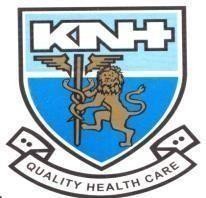 TENDER NO: KNH/T/12/2023-2024 – SUPPLY AND DELIVERY OF MEAT, CHICKEN AND EGGSBidder Name…………………………………………………………………………………………………………………………………………………………………………………………………………………….Address: …………………………………………………………………………………………………………………………………………………………………………………………………………………………This is to confirm that the above mentioned bidder has supplied and delivered similar items to our institution satisfactorily.ITT ReferenceParticulars Of Appendix To Instructions To TendersA. GeneralA. GeneralITT 1.1The reference number of the Invitation for Tenders is :MKH/T/12//2023-2024The Procuring Entity is: MWAI KIBAKI HOSPITALThe name of the Contract is: Supply and Delivery of  Meat,Chicken and eggsThe number and identification of lots (contracts) comprising this Invitation for Tenders is: KNH/T/12/2023- 2024ITT 1.2(a)[delete if not applicable]Electronic –Procurement SystemThe Procuring Entity shall use the following electronic-procurement system to manage this Tendering process: Not applicable[insert name of the e-system and full address or link]The electronic-procurement system shall be used to manage the following aspects of the Tendering process:[list aspects here and modify the relevant parts of the TDS accordingly e.g., issuing Tendering document, submissions of Tenders, opening of Tenders]- not applicableITT 2.3The Information made available on competing firms is as follows:ITT 2.3The firms that provided consulting services for the contract being tendered for are:Not applicableITT 3.1Maximum number of members in the Joint Venture (JV) shall be: [Not applicable]ITT 3.7A list of debarred firms and individuals is available on the PPRA’s website: www.ppra.go.keITT 3.11Tenderers shall be required to be to be registered with – Not applicableB. Contents of Tendering DocumentITT 6.1Address where to send enquiries is P.O box 541-10106 Othaya  and procurementothaya@gmail.com  to reach the Procuring Entity not later than 10/05/2023 10:00hrs (Kenyan time)The Procuring Entity publish its response at the website www.knh.or.keITT 6.2A pre-tender conference will not be held on _N/AITT 6.3The questions to reach the Procuring Entity not later than 10/05/2023 10:00hrsITT 6.5The Minutes of the Pre-Tender meeting shall be published on the at the website:N/AC. Preparation of TendersITT ReferenceParticulars Of Appendix To Instructions To TendersITT 10 (j)The Tenderer shall submit the following additional documents in its Tender: [list any additional documents not already listed in ITT 11.1 that must be submitted with theTender]- not applicableITT 12.1Alternative Tenders “shall not be” considered.[If alternatives shall be considered, the methodology shall be defined in Section III – Evaluation and Qualification Criteria. See Section III for further details]ITT 13.5The prices quoted by the Tenderer	“shall not “be subject to adjustment during the performance of the Contract.ITT 13.6Prices quoted for each lot (contract) shall correspond at least to [100%] percent of the items specified for each lot (contract).Prices quoted for each item of a lot shall correspond at least to [100%] percent of the quantities specified for this item of a lot.ITT 13.8 (a) (i)and (iii)Place of final destination: [Kenyatta National Hospital store upper hill off Hospital Road Nairobi city county]ITT	13.8 (a)(iii)Final Destination (Project Site): [insert final destination/project site, if different from named place of destination]- Not applicableITT 13.8 (b) (i)Named place of destination, in Kenya is Kenyatta National HospitalITT 13.8 (b)(ii)The price for inland transportation, insurance, and other local services required to convey the Goods from the named place of destination to their final destination which is inclusive of price quoted.13.8 (c) (iv)The place of final destination (Project Site) is Mwai Kibaki Hospital.ITT 14.2Foreign currency requirements Not allowed.ITT 15.4Period of time the Goods are expected to be functioning (for the purpose of spare parts): N/AITT 16.2 (a)Manufacturer’s authorization is: N/AITT 16.2 (b)After sales service is: “not required”ITT 17.1The Tender validity period shall be 119 days.ITT 17.3The Number of days beyond the expiry of the initial tender validity period will be 30days.The Tender price shall be adjusted by the following percentages of the tender price:By 	% of the local  currency portion of the Contract price adjusted to reflect local inflation during the period of extension, andBy 	 	% the foreign currency portion of the Contract price adjusted to reflect the international inflation during the period of extension.- not applicableITT 18.1[If a Tender Security shall be required, a Tender-Securing Declaration shall not be required, and vice versa.]ITT ReferenceParticulars Of Appendix To Instructions To TendersA Tender-Securing Declaration SHALL BE required.Bidders are required to completely fill, sign and stamp the Tender Securing Declaration Form as provided in the tender document.ITT 19.1In addition to the original of the Tender, the number of copies is: [ONE (1) of copies of the Original bid document]ITT 19.3The written confirmation of authorization to sign on behalf of the Tenderer shall consistof: [insert the name and description of the documentation required to demonstrate the authority of the signatory to sign the Tender].D. Submission and Opening of TendersITT 20.3A tender package or container that cannot fit in the tender box shall be received as follows: Physical delivery at below address for registrationDirector supply Chain management Mwai Kibaki Hospital      P.o Box 541-10106,OthayaAdministration	Block;	Supply	chain	Management	DivisionITT 21.1For Tender submission purposes only, the Procuring Entity’s address is: [This address may be the same as or different from that specified under provision ITT 7.1 for clarifications]Attention: To Chief executive officer]Postal Address: [541-10106  Othaya Kenya]Physical Address: Nyeri county, off Hospital Road, Mwai Kibaki Hospital, Administration block, supply Chain Management office Entrance.Telephone: [0782620345]Electronic mail address: [procurementothaya@gmail.com]The deadline for Tender submission is:Date:10/05/2023 Time: 10:00 a.m.]tenderers “shall not” have the option of submitting their Tenders electronically.[Note: The following provision should be included and the required corresponding information inserted only if tenderers have the option of submitting their Tenders electronically. Otherwise omit.]The electronic Tendering submission procedures shall be: N/AITT 24.1The Tender opening shall take place at:Attention: The Chief Executive OfficerPostal Address: [541-10106,Othaya]Physical Address: Nyeri County off Hospital Road, Mwai Kibaki Hospital, Administration block, supply Chain Management office.Date: 10/05/2023Time: 10:00 a.m.ITT ReferenceParticulars Of Appendix To Instructions To TendersThe electronic Tender opening procedures shall be: N/AITT 24.6The number of representatives of the Procuring Entity to sign is three.E. Evaluation and Comparison of TendersE. Evaluation and Comparison of TendersITT 29.3The manner of rectify quantifiable nonmaterial nonconformities described below:ITT 31.1The currency that shall be used for Tender evaluation and comparison purposes to convert at the selling exchange rate all Tender prices expressed in various currencies into a single currency is: [Kenya Shilling]The source of exchange rate shall be: (the Central Bank in Kenya)The date for the exchange rate shall be: N/AITT 32.3A margin of preference and/or reservation “shall not” apply and specify the details. If a margin of preference applies, the application methodology shall be defined inSection III – Evaluation and Qualification Criteria.ITT 32.5The invitation to tender is extended to the following group that qualify for Reservations     who shall be duly registered with	Not applicableITT 33.2Price evaluation will be done for the Consumables (specify Items or Lots (contracts)ITT 33.2 (d)Additional evaluation factors are –N/AITT 33.6The adjustments shall be determined using the following criteria, from amongst those set out in Section III, Evaluation and Qualification Criteria: [refer to Section III, Evaluation and Qualification Criteria; insert complementary details if necessary]Deviation in Delivery schedule: [ No. If yes insert the adjustment factor in Section III, Evaluation and Qualification Criteria]Deviation in payment schedule: [ No. If yes insert the adjustment factor in Section III, Evaluation and Qualification Criteria]	the cost of major replacement component, mandatory spare parts, and service: [ No. If yes, insert the Methodology and criteria in Section III, Evaluation and Qualification Criteria]	the availability in Kenya of spare parts and after-sales services for the equipmentoffered in the Tender [ No. If yes, insert the Methodology and criteria in Section III, Evaluation and Qualification Criteria]Lifecycle costs: the costs during the life of the goods or equipment [ No. If yes, insert the Methodology and criteria in Section III, Evaluation and Qualification Criteria]theperformance and productivity of the equipment offered; [No. If yes, insert the Methodology and criteria]ITT ReferenceParticulars Of Appendix To Instructions To Tenders(g)[insertany other specific criteria in Section III, Evaluation and Qualification Criteria]F. Award of ContractITT 41.1The maximum percentage by which quantities may be increased is: [15%]The maximum percentage by which quantities may be decreased is: [100%]ITT 41.1The Procuring Entity shall increase or decrease the quantity of Goods and Related Services by an amount not exceed 15% and without any change in the unit prices or other terms and conditions of the Tender and the tendering document.ITT 47.3Performance security if so required shall be in the sum of 1% of sum awardedITT 49.1The procedures for making a Procurement-related Complaint are detailed in the “Notice of Intention to Award the Contract” herein and are also available from the PPRA Website www.ppra.go.ke.If a Tenderer wishes to make a Procurement-related Complaint, the Tenderer should submit its complaint following these procedures, in writing (by the quickest means available, that is either by email or fax), to:For the attention: [Dr. Evanson Kamuri] Title/position: [Chief Executive Officer] Procuring Entity: [Mwai Kibaki Hospital] Email address: [procurementothaya@gmail.com]In summary, a Procurement-related Complaint may challenge any of the following:the terms of the Tendering Documents; andthe Procuring Entity’s decision to award the contract.S/No.Completeness and Responsiveness CriteriaRequirementMR 1.Form of TenderMust submit dully filled form of tender on company letterhead, signed and stamped in the prescribed format in the tender document. (attach power of attorney for company with more thanone director)MR 2.Certificate of Independent Tender DeterminationDuly Filled, Stamped and SignedMR 3.Self-Declaration on debarment (PPADA2015)Duly Filled, Stamped and SignedMR 4.Self-Declaration on Corruption /Fraudulent PracticesDuly Filled, Stamped and SignedMR 5.Declaration and Commitment to the Code of EthicsDuly Filled, Stamped and SignedMR 6.Tenderer Information FormDully filled and stamped (organizational chart not required for this tender – bidders to attach list of board of Directors (CR12 or CR13or copy of National ID of sole proprietor)MR 7.SerializationMust be chronologically and sequentially serializedi.e. 1, 2, 3,4……on every page including the original tender document.MR 8.Tax Compliance CertificateProvide valid tax compliance certificateMR 9.Certificate of Incorporation/ RegistrationMust	Submit a	copy	of	the Certificate	ofincorporation or Registration Certificate and corresponding CR12, CR13 where applicableMR 10.Original/Copy of Bid DocumentMust submit two Tender Documents (Original and Copy) spiral/book bound no stapleddocuments will be acceptedMR 11.Trade LicenseAttach Valid Copy of Trade License or Evidence of renewal from relevant County GovernmentMR 12Tender Securing	Declaration	FormAttach Tender Securing Declaration Form duly completed, signed and stampedMR 13Access to Government Procurement Opportunities Certificate (AGPO)Attach Valid Certificate	for	access to government procurement opportunities for chicken and eggsDESCRIPTIONMarks (%)Ability	todeliver	within scheduleMust demonstrate ability to deliver items within stated delivery period (attach at least two (2) copies of LPOs and Corresponding delivery notes for similar items).Within 0-30 days – 25 marks for each proof30 days and above – 0 marks iii)LPOs without delivery notes – 0 marks iv)Delivery notes without LPOs – 0 marks50ExperienceProof of experience from two (2) institutions in related business (fill the recommendation form in the format provided and should be signed and stamped)25 marks – 12.5 marks for each proof25Capacity to handle business volumesAttach a good standing letter from your bank indicating your credit worthiness25 marks25Total100Tenderers who score 80 out of the maximum 100 marks will proceed to the financial evaluation. Those who score below 80 out of maximum 100 marks will be eliminated at this stage from the entire evaluation process and will not proceed to financial evaluation.Tenderers who score 80 out of the maximum 100 marks will proceed to the financial evaluation. Those who score below 80 out of maximum 100 marks will be eliminated at this stage from the entire evaluation process and will not proceed to financial evaluation.Tenderers who score 80 out of the maximum 100 marks will proceed to the financial evaluation. Those who score below 80 out of maximum 100 marks will be eliminated at this stage from the entire evaluation process and will not proceed to financial evaluation.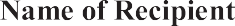 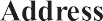 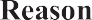 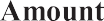 ………………………….…………………..….………………………(Title)Bidder Ofﬁcial Stamp(Signature)(Date)……………………………………………...………………………(Title)(Signature)(Date)1. Tenderer’s Name [insert Tenderer’s legal name]2. In case of JV, legal name of each member: [insert legal name of each member in JV]3. Tenderer’s actual or intended country of registration: [insert actual or intended country of registration]4. Tenderer’s year of registration: [insert Tenderer’s year of registration]5. Tenderer’s Address in country of registration: [insert Tenderer’s legal address in country of registration]6. Tenderer’s Authorized Representative Information Name: [insert Authorized Representative’s name] Address: [insert Authorized Representative’s Address]Telephone/Fax numbers: [insert Authorized Representative’s telephone/fax numbers]Email Address: [insert Authorized Representative’s email address]7.	Attached are copies of original documents of [check the box(es) of the attached original documents]For Kenyan Tenderers a current tax clearance certificate or tax exemption certificate issued by the Kenya Revenue Authority in accordance with ITT 3.14.Articles of Incorporation (or equivalent documents of constitution or association), and/or documents of registration of the legal entity named above, in accordance with ITT 3.4.In case of JV, letter of intent to form JV or JV agreement, in accordance with ITT 3.1.In case of state-owned enterprise or institution, in accordance with ITT 4.6 documents establishing:Legal and financial autonomyOperation under commercial lawEstablishing that the tenderer is not under the supervision of the Procuring Entity2. Included are the organizational chart, a list of Board of Directors, and the beneficial ownership.ITEMDESCRIPTION1Name of the Procuring Entity2Name of the Tenderer3Full Address and Contact Details of the Tenderer.CountryCityLocationBuildingFloorPostal AddressName and email of contact person.4Reference Number of the TenderMKH/T/12/2023- 20245Date and Time of Tender Opening10th May 2023 at 10:00am6Current Trade License No and Expiring date7Maximum value of business which the Tenderer handles.8Names of PartnersNationalityCitizenship% Shares owned123Names of DirectorNationalityCitizenship%	Shares owned123Names of PersonDesignation in the Procuring EntityInterest	orRelationship	with Tenderer123Type of ConflictDisclosureYES OR NOIf YES provide details of the relationship with Tenderer1Tenderer is directly or indirectly controlled	by	or	is	undercommon control with another tenderer.2Tenderer	receives	or	hasreceived any direct or indirect subsidy from another tenderer.3Tenderer has the same legalrepresentative	as	another tenderer4Tender has a relationship with another tenderer, directly or through common third parties that puts it in a position to influence the tender of another tenderer,     or     influence    thedecisions of the Procuring Entity regarding this tenderingType of ConflictDisclosure YES OR NOIf YES provide details of the relationship with Tendererprocess.5Any of the Tenderer’s affiliates participated as a consultant in the preparation of the design or technical specifications of theworks that are the subject of the tender.6Tenderer would be providing goods, works, non-consulting services or consulting services during implementation of thecontract specified in this Tender Document.7Tenderer has a close business or family relationship with a professional staff of the Procuring Entity who are directly or indirectly involved in the preparation of the Tender document or specifications of the Contract, and/or the Tenderevaluation process of such contract.8Tenderer has a close business or family relationship with a professional staff of the Procuring Entity who would beinvolved in the implementation or supervision of the Contract.9Has the conflict stemming from such relationship stated in item 7 and 8 above been resolved in a manner acceptable to the Procuring Entity throughout the tendering process and executionof the Contract?1.	Tenderer’s Name:[insert Tenderer’s legal name]2.	Tenderer’s JV Member’s name: [insert JV’s Member legal name]3.	Tenderer’s JV Member’s country of registration: [insert JV’s Member country of registration]4.	Tenderer’s JV Member’s year of registration: [insert JV’s Member year of registration]5.	Tenderer’s JV Member’s legal address in country of registration: [insert JV’s Member legal address in country of registration]6.	Tenderer’s JV Member’s authorized representative information Name: [insert name of JV’s Member authorized representative] Address: [insert address of JV’s Member authorized representative]Telephone/Fax numbers: [insert telephone/fax numbers of JV’s Member authorized representative]Email Address: [insert email address of JV’s Member authorized representative]7. Attached are copies of original documents of [check the box(es) of the attached original documents]Articles of Incorporation (or equivalent documents of constitution or association), and/or registration documents of the legal entity named above, in accordance with ITT 4.4.In case of a state-owned enterprise or institution, documents establishing legal and financial autonomy, operation in accordance with commercial law, and that they are not under the supervision of the Procuring Entity, in accordance with ITT 4.6.8.     Included are the organizational chart, a list of Board of Directors, and the beneficial ownership.Item NoDescriptionSpecificationsUnit of issueQuantityUnit PriceTotal PriceDelivery Period1Fresh capons 1.1-2kgShould be well bled and well drainedkg6,000Should not have any diseaseShould be freshly slaughtered and ChilledShould not have suffered any fractured ante-mortem and no sign of conciliation.Should be transported in an approved carrierShould have been inspected and certified  fit for human consumption by Public Health  inspection.Should be free from any diseaseShould be freshly slaughtered and not frozen2Raw Eggs(Standard size)Should be free of contamination Should  not be cracked Should be freshly laidTray x 30700Should be supplied in clean plastic traysShould not be less than 80gms per eggShould be clean3Boneless Cubed beef. Should have been inspected and certified      Fit for human consumption by Public Health inspection.Kgs 3,600Should not have any diseaseShould be freshly slaughtered and ChilledShould not have suffered any fractured ante-mortem and no sign of conciliation.Should be transported in an approved carrierShould be free from any disease(Group C Tenders, goods to be imported) Currencies in accordance with ITT 15(Group C Tenders, goods to be imported) Currencies in accordance with ITT 15(Group C Tenders, goods to be imported) Currencies in accordance with ITT 15Date:		 ITT No:  	Alternative No:  			 Page N	of  	Date:		 ITT No:  	Alternative No:  			 Page N	of  	Date:		 ITT No:  	Alternative No:  			 Page N	of  	Date:		 ITT No:  	Alternative No:  			 Page N	of  	122345678999LineDescriptionofCountryDeliveryQuantityUnit priceCIP Price perPrice per line item forTotal PriceperLineItemGoodsof OriginDate	asand physicalCIP [insert   place   ofline iteminland transportation anditemNdefined byunitdestination]in accordance with ITT(Col. 5x6)other services required in Kenya	to	convey	the(Col. 7+8)Incoterm14.8(b)(i)Goods	to	their	finalsdestination specified inTDS[inser[insert	nameof[insert[insert[insert[insert unit price CIP[insert	total[insert the corresponding[insert total price of the[insert total price of the[insert total price of thetgood]countryquotednumber	ofper unit]CIP price perprice per line item]line item]numbof originDeliveryunits to beline item]er	ofof	theDate]suppliedtheGood]and name ofitem]the physicalunit]Total Price(Group C Tenders, Goods already imported) Currencies in accordance with ITT 15(Group C Tenders, Goods already imported) Currencies in accordance with ITT 15(Group C Tenders, Goods already imported) Currencies in accordance with ITT 15(Group C Tenders, Goods already imported) Currencies in accordance with ITT 15Date:		 ITT No:  	Alternative No:  			                              Page N	of  	Date:		 ITT No:  	Alternative No:  			                              Page N	of  	Date:		 ITT No:  	Alternative No:  			                              Page N	of  	123456789101112Line Item NDescripti on	ofGoodsCountry of OriginDelivery Date	as defined by IncotermsQuantity	and physical unitUnit	price including Custom Duties and Import Taxes paid, in accordance with		ITT 14.8(c)(i)Custom Duties and Import Taxes paid per unit	inaccordance with		ITT 14.8(c)(ii), [to be	supported by documents]Unit Price net of custom duties and import taxes, in accordance with ITT 14.8(c) (iii)(Col. 6 minus Col.7)Price per line item net of Custom Duties	and Import Taxes paid,		inaccordance with	ITT 14.8(c)(i)(Col. 58)Price per line item for inland transportation and other services required in Kenya to convey the goods to their final destination, as specified in TDS in accordance with ITT14.8 (c)(v)Sales and other taxes paid or payable per item if Contract is awarded (in accordance with ITT 14.8(c)(iv)Total	Price per line item (Col. 9+10)[insert number of	the item][insert name	of Goods][insert country of originof	the Good][insert quoted Delivery Date][insert number of units to be supplied andname of the physical unit][insert unit price per unit][insert custom duties and taxes paid per unit][insert unit price net of custom dutiesand import taxes][ insert price per line item net of customduties and import taxes][insert price per line item for inland transportation	and other services requiredin Kenya][insert sales and other taxes payable peritem if Contract is awarded][insert total price per line item]Total Tender PriceKenyaKenya(Group A and B Tenders)Currencies in accordance with ITT 15(Group A and B Tenders)Currencies in accordance with ITT 15(Group A and B Tenders)Currencies in accordance with ITT 15(Group A and B Tenders)Currencies in accordance with ITT 15(Group A and B Tenders)Currencies in accordance with ITT 15(Group A and B Tenders)Currencies in accordance with ITT 15Date:		 ITT No:  	Alternative No:  			                              Page N	of  	Date:		 ITT No:  	Alternative No:  			                              Page N	of  	Date:		 ITT No:  	Alternative No:  			                              Page N	of  	Date:		 ITT No:  	Alternative No:  			                              Page N	of  	Date:		 ITT No:  	Alternative No:  			                              Page N	of  	Date:		 ITT No:  	Alternative No:  			                              Page N	of  	11222334455667788899991010LineLineDescription of GoodsDescription of GoodsDescription of GoodsDeliveryDeliveryQuantitQuantitUnit priceUnit priceTotal EXWTotal EXWPrice per line itemPrice per line itemCost of local labor, rawCost of local labor, rawCost of local labor, rawSales and other taxesSales and other taxesSales and other taxesSales and other taxesTotalPriceItemItemDateasyandEXWEXWpriceperforinlandmaterialsandpayable per line item ifpayable per line item ifpayable per line item ifpayable per line item ifper line itemper line itemNNdefined by Incotermsdefined by Incotermsphysica l unitphysica l unitline item (Col. 45)line item (Col. 45)transportation	andother	services required in Kenya totransportation	andother	services required in Kenya tocomponents from withorigin in Kenya % of Col. 5components from withorigin in Kenya % of Col. 5components from withorigin in Kenya % of Col. 5Contract is awarded (inaccordance with ITT 14.8(a)(ii)Contract is awarded (inaccordance with ITT 14.8(a)(ii)Contract is awarded (inaccordance with ITT 14.8(a)(ii)Contract is awarded (inaccordance with ITT 14.8(a)(ii)(Col. 6+7)(Col. 6+7)convey the Goods toconvey the Goods totheir final destinationtheir final destination[insert[insert[insertnameof[insert[insert[insert[insert[insert[insert[insert total[insert total[insertthe[Insert costoflocal[insert sales and other[insert sales and other[insert sales and other[insert sales and other[inserttotalnumbenumbeGood]Good]Good]quotedquotednumbernumberEXWunitEXWpricecorresponding pricecorresponding pricelabor, raw material andlabor, raw material andlabor, raw material andtaxes payable per linetaxes payable per linetaxes payable per linetaxes payable per linepriceperrofDeliveryDeliveryof unitsof unitsprice]price]perlineper line item]per line item]components from withincomponents from withincomponents from withinitemifContractisitem]item]thetheDate]Date]tobeitem]item]the Purchase’s countrythe Purchase’s countrythe Purchase’s countryawarded]awarded]awarded]awarded]item]item]suppliesupplieas a % of the EXW priceas a % of the EXW priceas a % of the EXW pricedandper line item]per line item]per line item]name ofname ofthethephysicaphysical unit]l unit]Total PriceTotal PriceTotal PriceTotal PriceCurrencies in accordance with ITT 15Currencies in accordance with ITT 15Currencies in accordance with ITT 15Date: ITTAlternativePage NDate: ITTAlternativePage NNo:No:of  	1234567ServiceDescription of Services (excludesCountry ofDelivery Date at placeQuantity and physical unitUnit priceTotal Price perNinland transportation and other services required in Kenya to conveyOriginof Final destinationQuantity and physical unitUnit priceService (Col. 5*6 orthe goods to their final destination)Quantity and physical unitUnit priceestimate)[insert[insert name of Services][insert[insert delivery date at[insert number of units to be[insert unit[insert total pricenumber of the[insert name of Services]country ofplace of finalsupplied and name of theprice perper item]Service][insert name of Services]origin ofdestination perphysical unit]item][insert name of Services]theService][insert name of Services]Services]Total Tender PriceTotal Tender PriceServiceDescription of ServiceQuantity1Physical UnitPlace where Services shall be performedFinal Completion Date(s) of Services[insert Service No][insert description of Related Services][insert quantity of items to be supplied][insert physical unit for the items][insert name of the Place][insert required Completion Date(s)]Item NoName	of	Goods	orRelated ServiceTechnical Specifications and Standards[insert item No][insert name][insert TS and Standards]List of DrawingsList of DrawingsList of DrawingsDrawing No.Drawing NamePurposeSECTION VII - SPECIAL CONDITIONS OF CONTRACTThe following Special Conditions of Contract (SCC) shall supplement and / or amend the General Conditions of Contract (GCC). Whenever there is a conflict, the provisions herein shall prevail over those in the GCC.[The Procuring Entity shall select insert the appropriate wording using the samples below or other acceptable wording, and delete the text in italics]Number of GC ClauseAmendments of, and Supplements to, Clauses in the General Conditions of ContractGCC 1.1(h)The Procuring Entity is: MWAI KIBAKI HospitalGCC 4.2 (a)The meaning of the trade terms shall be as prescribed by Incoterms. If the meaning of any trade term and the rights and obligations of the parties thereunder shall not be as prescribed by Incoterms, they shall be as prescribed by: [exceptional; refer to otherinternationally accepted trade terms]GCC 4.2 (b)The version edition of Incoterms shall be the current applicable incotermsGCC 8.1For notices, the Procuring Entity’s address shall be:Attention: To Chief executive officer]Postal Address: [541-10106 Othaya Kenya]Physical Address: Nyeri county  off Hospital Road, Mwai Kibaki Hospital   ,,Administration block, supply Chain Management Entrance.Telephone: [0782620345]Electronic mail address: procurementothaya@gmail.comGCC 10.4.2The place of arbitration shall be as determined by the Procuring EntityGCC 13.1Details of Shipping and other Documents to be furnished by the Supplier are [insert the required documents, such as a negotiable bill of lading, a non-negotiable sea way bill, an airway bill, a railway consignment note, a road consignment note, insurance certificate, Manufacturer’s or Supplier’s warranty certificate, inspection certificate issued by nominated inspection agency, Supplier’s factory shipping details etc.].The above documents shall be received by the Procuring Entity before arrival of the Goods and, if not received, the Supplier will be responsible for any consequent expenses.GCC 15.1The prices charged for the Goods supplied and the related Services performedS h a l l n o t be adjustable during the contract period.GCC 16.1GCC 16.1—The method and conditions of payment to be made to the Supplier under this Contract shall be as upon issuance of Delivery Notes, Invoices and Financial StatementGCC 16.5The interest rate that shall be applied is …N/AGCC 18.1A Performance Security of 1% Shall be requiredGCC 18.3If required, the Performance Security shall be in the form of a Bank guaranteeIf required, the Performance security shall be denominated in [insert “a freely convertible currency acceptable to the Procuring Entity” or “the currencies of payment of the Contract, in accordance with their portions of the Contract Price”]GCC 18.4Discharge of the Performance Security shall take place not later than 30 days following the completion of contract.GCC 23.2The packing, marking and documentation within and outside the packages shall be: [insert in detail the type of packing required, the markings in the packing and all documentation required]GCC 24.1The insurance coverage shall be as specified in the Incoterms.If not in accordance with Incoterms, insurance shall be as follows:[insert specific insurance provisions agreed upon, including coverage, currency and amount]GCC 25.1Responsibility for transportation of the Goods shall be as specified in the Incoterms.If not in accordance with Incoterms, responsibility for transportations shall be as follows:[insert “The Supplier is required under the Contract to transport the Goods to a specified place of final destination within Kenya, defined as the Project Site, transport to such place of destination in Kenya, including insurance and storage, as shall be specified in the Contract, shall be arranged by the Supplier, and related costs shall be included in the Contract Price”; or any other agreed upon trade terms (specify the respective responsibilities of the Procuring Entity and the Supplier)]GCC 25.2Incidental services to be provided are:[Selected services covered under GCC Clause 25.2 and/or other should be specified with the desired features. The price quoted in the Tender price or agreed with the selected Supplier shall be included in the Contract Price.]GCC 26.1The inspections and tests shall be done by the Procuring Entity Inspection and Acceptance Committee as per the specifications of the items in the tender documentGCC 26.2The Inspections and tests shall be conducted at Procuring Entity premisesGCC 27.1The liquidated damage shall be: N/AGCC 27.1The maximum amount of liquidated damages shall be: N/AGCC 28.3The period of validity of the Warranty shall be: [insert number] daysFor purposes of the Warranty, the place(s) of final destination(s) shall be: N/ASample provisionGCC 28.3—In partial modification of the provisions, the warranty period shall be _ 		 hours of operation or	months from date of acceptance of the Goods or (	) months from the date of shipment, whichever occurs earlier. The Supplier shall, in addition, comply with the performance and/or consumption guarantees specified under the Contract. If, for reasons attributable to the Supplier, these guarantees are not attained in whole or in part, the Supplier shall, at its discretion, either:make such changes, modifications, and/or additions to the Goods or any part thereof as may be necessary in order to attain the contractual guarantees specified in the Contract at its own cost and expense and to carry out further performance tests in accordance with GCC 26.7,orpay liquidated damages to the Procuring Entity with respect to the failure to meet the contractual guarantees. The rate of these liquidated damages shall be (	).[The rate should be higher than the adjustment rate used in the Tender evaluation under TDS 34.6(f)]GCC	28.5,GCC 28.6The period for repair or replacement shall be: N/AGCC 33.6If the value engineering proposal is approved by the Procuring Entity the amount to bepaid to the Supplier shall be   N/AThe percentage is normally up to 50%) of the reduction in the Contract Price.S/No.Name of TenderTender	Price as read outTender’s evaluated price (Note a)One Reason Why Not Evaluated12345Identity of Beneficial OwnerDirectly or indirectly holding 25% or more of the shares(Yes / No)Directly or indirectly holding 25 % or more of the Voting Rights (Yes / No)Directly or indirectly having the right to appoint a majority of the board of the directors or an equivalent governing body of the Tenderer(Yes / No)[include full name (last, middle, first),nationality, country of residence]Name of Institution…………………………………..Contact Person…………………………………………Designation………………………………………………..Phone Number…………………………………………..Sign……………………………………………………………Stamp……………………………………………………….Name of Institution…………………………………..Contact Person…………………………………………Designation………………………………………………..Phone Number…………………………………………..Sign……………………………………………………………Stamp……………………………………………………….Name of Institution…………………………………..Contact Person…………………………………………Designation………………………………………………..Phone Number…………………………………………..Sign……………………………………………………………Stamp……………………………………………………….